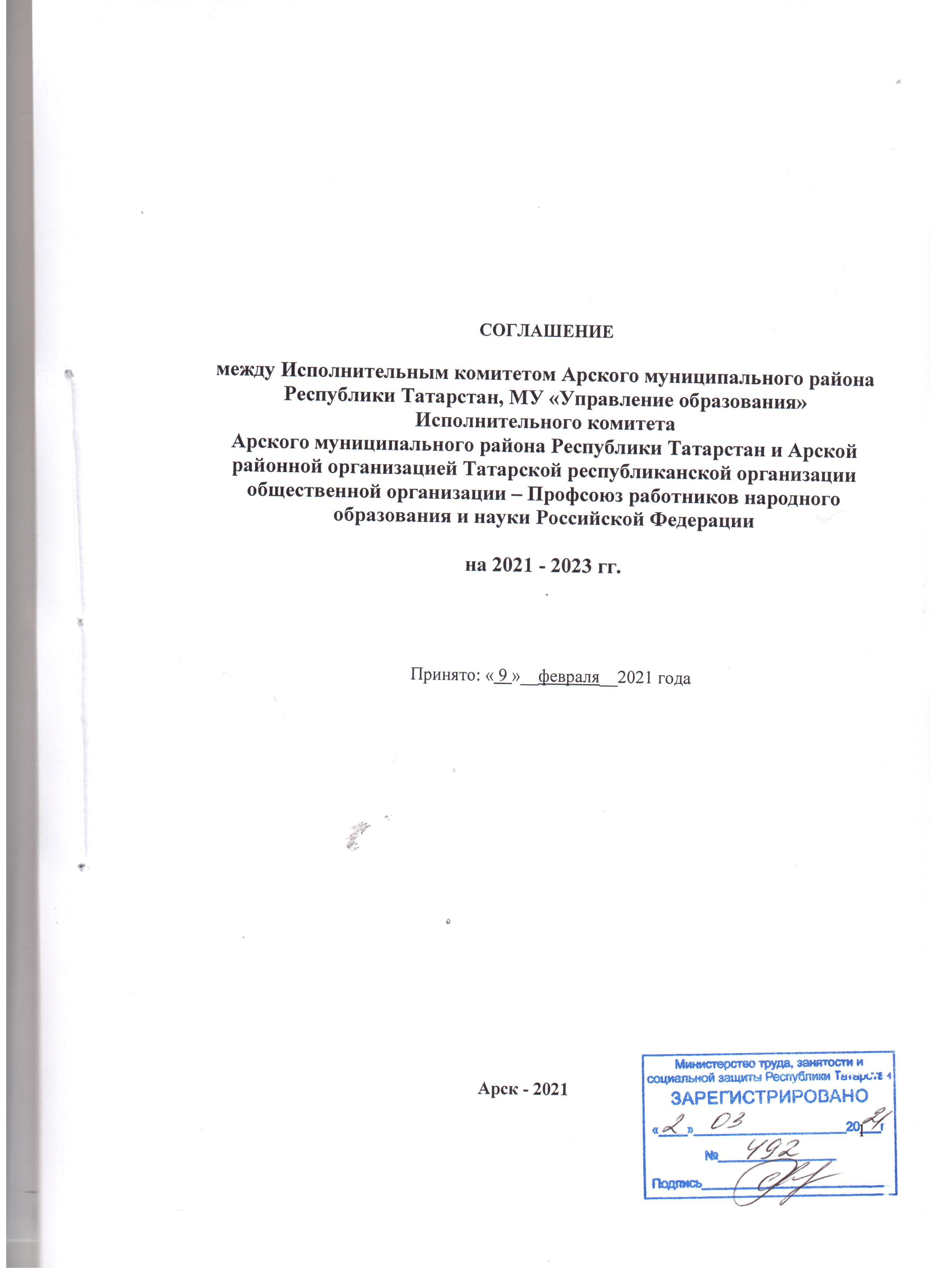 СОГЛАШЕНИЕмежду Исполнительным комитетом Арского муниципального района Республики Татарстан, МУ «Управление образования» Исполнительного комитетаАрского муниципального района Республики Татарстан и Арской районной организацией Татарской республиканской организации общественной организации – Профсоюз работников народного образования и науки Российской Федерации					1. Общие положения	1.1. Настоящее Соглашение заключено между Исполнительным комитетом Арского муниципального района Республики Татарстан, МУ «Управление образования» Исполнительного комитета Арского муниципального района Республики Татарстан и Арской районной организацией Татарской республиканской организации общественной организации – Профсоюз работников народного образования и науки Российской Федерации в соответствии с законодательством Российской Федерации и Республики Татарстан, Указом Президента Республики Татарстан от  № УП-1105 «О развитии социального партнерства в сфере труда в Республике Татарстан», Отраслевым соглашением между Министерством образования и науки Республики Татарстан и Татарским республиканским комитетом профсоюза работников народного образования и науки на 2021-2023гг., с целью определения согласованных позиций сторон по созданию необходимых трудовых и социально-экономических условий для работников образования и обеспечению стабильной и эффективной деятельности государственных и муниципальных образовательных организаций Арского муниципального района Республики Татарстан, на повышение социальной защищенности работников образования, взаимной ответственности сторон за результаты деятельности работников образовательных организаций Арского муниципального района Республики Татарстан.	1.2. Соглашение – правовой акт, регулирующий социально-трудовые отношения в сфере образования и устанавливающий общие принципы регулирования связанных с ними экономических отношений. Соглашение определяет общие условия оплаты труда, гарантии, компенсации и льготы работников образовательных организаций Арского муниципального района Республики Татарстан.	1.3. Соглашение применяется при заключении коллективных договоров в образовательных организациях Арского муниципального района Республики Татарстан, трудовых договоров с работниками и при разрешении индивидуальных и коллективных трудовых споров. 	 Заключенные коллективные договоры направляются на уведомительную регистрацию и правовую экспертизу в ГКУ «Центр занятости населения Арского района РТ».            1.4. Соглашение устанавливает минимальные социальные гарантии работникам образовательных организаций Арского муниципального района Республики Татарстан.1.5. Сторонами настоящего Соглашения являются:- Арская районная организация Татарской республиканской организации общественной организации – Профсоюз работников народного образования и науки Российской Федерации (далее Совет профсоюзных организаций), являющаяся  полномочным представителем работников  образовательных организаций Арского муниципального района;	-Муниципальное учреждение «Управление образования» Исполнительного комитета Арского муниципального района Республики Татарстан (далее Управление образования), являющееся полномочным представителем работодателей;           - Исполнительный комитет Арского муниципального района Республики Татарстан.            1.6. Стороны согласились в том, что Совет профсоюзных организаций, первичные организации  и их выборные органы выступают в качестве единственных полномочных представителей работников, членов профсоюза работников образования, при разработке и заключении коллективных договоров и соглашений; ведении переговоров по реализации трудовых, профессиональных и социально-экономических прав и интересов.1.7. Стороны согласились о том, что:	1.7.1. Настоящее Соглашение заключено с учетом действующего на момент его подписания законодательства Российской Федерации, Республики Татарстан и не ограничивает права органов местного самоуправления, органов управления образованием, руководителей образовательных организаций  в предоставлении дополнительных социально-экономических гарантий.	1.7.2.Соглашение вступает в силу с момента его подписания и действует  в течение трех лет.	1.7.3. Ни одна из сторон не может в течение срока действия Соглашения в одностороннем порядке прекратить выполнение взятых на себя обязательств или изменить их.Стороны вправе вносить изменения и дополнения в Соглашение на основе взаимной договоренности. Принятые сторонами изменения и дополнения к Соглашению оформляются совместным решением, которое является неотъемлемой частью Соглашения.Соглашение, а также внесенные изменения и дополнения в течение семи дней со дня подписания направляются представителем работодателей – Управлением образования на уведомительную регистрацию в Министерство труда, занятости и социальной защиты Республики Татарстан.После уведомительной регистрации в установленном порядке Управление образования доводит текст Соглашения и изменения к нему до подведомственных организаций, Совет профсоюзных организаций – до первичных профсоюзных организаций.Текст территориального Соглашения, приложения и изменения к нему размещаются на официальных сайтах Управления образования (https://edu.tatar.ru/arsk/arsk/main-news) и Совета профсоюзных организаций (https://arskspo.ucoz.ru/).1.7.4. Представители Сторон участвуют на равноправной основе в работе муниципальной комиссии по регулированию социально-трудовых отношений (далее – муниципальная  комиссия), являющейся постоянно действующим органом социального партнерства на муниципальном уровне, созданным для ведения коллективных переговоров, подготовки проектов соглашений и их заключения, разработки и утверждения ежегодных планов, мероприятий по выполнению Соглашения с указанием конкретных сроков и ответственных лиц, осуществляют правовое, финансовое, информационное и организационное обеспечение данных мероприятий (Приложение № 1).Не реже 1 раза в год рассматривают ход выполнения Соглашения на совместном заседании Президиума Исполкома, Совета руководителей образовательных организаций Арского муниципального района и Арского Совета профсоюзных организаций работников образования.  Контроль выполнения Соглашения осуществляется сторонами Соглашения и их представителями.	1.7.5. Соглашение распространяется на всех работников и работодателей образовательных организаций Арского муниципального района, первичные профсоюзные организации, находящиеся на профсоюзном обслуживании в Совете профсоюзных организаций.1.7.6. Положения Соглашения, предусматривающие повышенный уровень мер социальной поддержки (компенсации, льготы, гарантии, материальное вознаграждение и т.д.) в сравнении с действующим законодательством Российской Федерации и Республики Татарстан, распространяются только на членов Общероссийского профсоюза образования.1.7.7. Профсоюзные организации образовательных организаций не несут ответственности за нарушение прав работников, не являющихся членами профсоюза, не уполномочивших профсоюз на представление их интересов и не перечисляющих по согласованию с ним денежные средства из заработной платы на счета соответствующих профсоюзных организаций.II Развитие социального партнерства и координация действий сторон	Стороны договорились:	2.1. Признать социальное партнерство в сфере труда основным принципом правового регулирования трудовых отношений.2.2.Содействовать повышению эффективности коллективных договоров в образовательных организациях.Осуществлять систематический мониторинг, обобщение опыта заключения  коллективных договоров образовательных организаций, а также контроль за состоянием и эффективностью договорного регулирования социально-трудовых отношений в учреждениях образования.	2.3. Проводить взаимные консультации (переговоры) по вопросам регулирования трудовых и иных непосредственно связанных с ними отношений, обеспечения гарантий социально-трудовых прав работников организаций.	2.4. Обеспечивать участие представителей сторон Соглашения в работе своих руководящих органов при рассмотрении вопросов, связанных с содержанием Соглашения и его выполнением; взаимно предоставлять достоверную и своевременную информацию о принимаемых решениях, затрагивающих социально-трудовые, экономические права и профессиональные интересы работников.	2.5. Содействовать осуществлению в организациях в случаях, предусмотренных законодательством Российской Федерации, Республики Татарстан установления либо изменения условий труда и иных социально-экономических условий по согласованию с соответствующим выборным профсоюзным органом.	2.6. Осуществлять урегулирование возникающих разногласий в ходе коллективных переговоров в порядке, установленном трудовым законодательством.2.7. Исполнительный комитет обязуется:2.7.1. При принятии приказов, распоряжений и других правовых актов, затрагивающих права и интересы работников, заблаговременно информировать о них Совет профсоюзных организаций, учитывать мнение Профсоюза, территориальной комиссии и положения настоящего Соглашения.2.7.2. Обеспечивать право участия представителей работников в работе органов управления образовательных организаций, в том числе по вопросам принятия локальных нормативных актов, содержащих нормы трудового права, затрагивающих интересы работников, а также относящихся к деятельности образовательных учреждений в целом.2.8. Управление образования обязуется:	2.8.1. При разработке проектов нормативных правовых актов, вносимых в Исполнительный комитет Арского муниципального района, принятии приказов, распоряжений и других правовых актов, затрагивающих права и интересы работников, заблаговременно информировать о них Совет профсоюзных организаций, учитывать мнение Профсоюза, положения настоящего Соглашения.	2.8.2. Содействовать участию представителей работников в работе органов управления образовательных организаций, в том числе по вопросам принятия локальных нормативных актов, содержащих нормы трудового права, затрагивающих интересы работников, а также относящихся к деятельности образовательных организаций в целом.	2.9. Стороны договорились совместно:	2.9.1. Один раз в два года проводить муниципальный  конкурс «Лучший коллективный договор» среди образовательных организаций.2.9.2. При разработке предложений по определению рейтинга образовательных организаций учитывать в числе критериев перечень показателей, характеризующих уровень развития социального партнерства в ходе регулирования социально-трудовых отношений: наличие первичной профсоюзной организации и коллективного договора, его эффективность.	2.9.3. Стороны согласились регулярно освещать в средствах массовой информации, в том числе в районной газете, на официальных сайтах Исполкома, Управления образования, Совета профсоюзных организаций результаты выполнения Соглашения.2.9.4. Все спорные вопросы по толкованию и реализации положений настоящего Соглашения решаются муниципальной  комиссией.Ш. Обязательства сторон  в области экономики и управления образованием3.1. Руководствуясь основными принципами социального партнерства, осознавая ответственность за функционирование и развитие образовательных организаций и необходимость улучшения социально-экономического положения работников стороны договорились:3.2. Совместно добиваться повышения уровня жизни, оплаты труда и социальных гарантий работников образования.3.2.1. Содействовать принятию решений в образовательных организациях в случаях, предусмотренных трудовым законодательством Российской Федерации, по установлению либо изменению условий труда и иных социально-экономических условий по согласованию с выборным органом профсоюзной организации.3.2.2. Способствовать развитию творчества, повышению профессионализма педагогических работников, обеспечивать организационное и финансовое сопровождение творческих конкурсов  «Учитель года», «Воспитатель года» и др. в соответствии с Положением.3.2.3. Осуществлять контроль за предоставлением педагогическим работникам, проживающим и работающим в сельских населенных пунктах, рабочих поселках (поселках городского типа), компенсаций расходов на оплату жилых помещений, отопления и освещения. Размер, условия и порядок возмещения расходов, связанных с предоставлением указанных мер социальной поддержки педагогическим работникам образовательных организаций Республики Татарстан, муниципальных образовательных организаций определяются Кабинетом Министров Республики Татарстан (п.3 ст.25 закона Республики Татарстан от 22 июля 2013 г. N 68-ЗРТ "Об образовании" (с изменениями и дополнениями), постановление Кабинета Министров Республики Татарстан от 20 апреля 2005 г. N 192 "О мерах социальной поддержки отдельных категорий граждан, работающих и проживающих в сельской местности, рабочих поселках (поселках городского типа), по оплате жилья и коммунальных услуг"), и обеспечиваются за счет бюджетных ассигнований бюджета Республики Татарстан.3.2.4. Содействовать повышению эффективности заключаемых коллективных договоров в образовательных организациях. 3.2.5. Принимать меры по уменьшению нагрузки учителей, педагогических работников, руководителей, руководителей структурных подразделений образовательных организаций, связанной с составлением ими отчетов, ответов на информационные запросы, направляемые в образовательные организации, а также с подготовкой внутренней отчетности образовательных организаций.3.3. Исполнительный комитет и управление образования:	3.3.1. Организуют систематическую работу по повышению квалификации и переподготовке педагогических и руководящих работников образовательных организаций в соответствии с законодательством.	3.3.2. Предоставляют  Совету  профсоюзных организаций по его запросам информацию о численности, составе работников, системе оплаты труда, размере средней заработной платы и иных показателях заработной платы по отдельным категориям работников, объеме задолженности по выплате заработной платы, показателях по условиям и охране труда, планировании и проведении мероприятий по массовому сокращению численности (штатов) работников, принятых государственными и муниципальными органами решениях по финансированию отдельных направлений в сфере деятельности Управления образования и другую необходимую информацию.	3.3.3. Обеспечивают участие  представителей Профсоюза в работе совещаний, комиссий и других мероприятиях.3.4. Совет профсоюзных организаций:	3.4.1.Обеспечивает в соответствии с Уставом Профсоюза представительство и защиту социально-трудовых прав и интересов работников системы образования.	3.4.2. Оказывает членам Профсоюза и первичным профсоюзным организациям образовательных организаций помощь в вопросах применения трудового законодательства, разработки локальных нормативных актов, содержащих нормы трудового права, заключения коллективных договоров, а также в разрешении индивидуальных и коллективных трудовых споров, в том числе судах.	3.4.3. Использует возможности переговорного процесса с целью учета интересов сторон и предотвращения социальной напряженности в коллективах образовательных организаций.	3.4.4. Содействует предотвращению в образовательных организациях коллективных трудовых споров.	3.4.5. Обращается в районные органы исполнительной власти с предложениями о принятии  нормативных правовых актов по вопросам защиты экономических, социально-трудовых, профессиональных прав и интересов работников образовательных организаций.	3.4.6. Осуществляет контроль соблюдения работодателями трудового законодательства и иных нормативных актов, содержащих нормы трудового права.	3.4.7. Предоставляет Управлению образования информацию и разъяснения по вопросам, находящимся в компетенции Совет профсоюзных организаций.IV. Развитие педагогического потенциала4.1. Исполнительный комитет, Управление образования и Совет профсоюзных организаций, в целях реализации приоритетного национального проекта «Образование» и комплексной Программы развития системы образования Арского муниципального района на 2021-2025гг., утвержденной Постановлением руководителя Исполкома от 09.11.2020г. № 1303 договорились: 4.1.1. Способствовать созданию действенного и эффективного механизма, обеспечивающего повышение профессионального уровня и непрерывного повышения квалификации педагогических работников.4.1.2.Содействовать профессиональной подготовке педагогических работников и овладению ими новыми компетенциями, в том числе информационно-коммуникативными технологиями в учебном процессе для решения задач повышения качества образования и обеспечения конкурентоспособности обучающихся.4.1.3. Способствовать реализации права педагогических работников на дополнительное профессиональное образование по профилю педагогической деятельности не реже чем один раз в три года.4.1.4. Содействовать созданию необходимых условий труда педагогическим работникам и оснащенности рабочего места, в том числе современной оргтехникой, лицензионным программным обеспечением на уровне современных требований.4.1.5. Обеспечить реальные возможности организации и проведения в районе аттестации педагогических работников, обеспечить работу экспертов из числа привлеченных специалистов и работников; предусмотреть бюджетное обеспечение проведения аттестационных процедур, в том числе установление нормативов финансирования затрат на аттестацию одного работника  и др.4.1.6.Способствовать  принятию мер по обеспечению должного уровня социальной защиты, согласно законодательству РФ,  увольняемых в результате аттестации педагогических работников.4.1.7. Содействовать сохранению финансирования дополнительных мер на муниципальном уровне по поддержке лучших учителей и воспитателей образовательных организаций, способствовать поощрению педагогических коллективов школ и дошкольных организаций, признанных лучшими в регионе, муниципальном образовании. 4.1.8. Обеспечить организацию и финансирование мероприятий по формированию позитивного имиджа и повышению социального статуса учителя, воспитателя и других педагогических работников:- районных конкурсов «Учитель года», «Воспитатель года»  и др.;- мероприятий по организации общественно-профессионального обсуждения вопросов профессионального развития педагога: проведение семинаров и открытых дискуссий, форумов, круглых столов;- мероприятий по формированию позитивного имиджа учителя: экспозиции, выставки работ, раскрывающие задачи и условия профессиональной деятельности учителя и др.- проводить совместную работу молодых педагогов района и творчески работающих педагогов, советов ветеранов педагогического труда для формирования и распространения позитивного имиджа педагогического работника.4.1.9. Организовать работу внештатных корреспондентов при территориальной и первичных организаций Профсоюза для пропаганды деятельности профсоюзных организаций, для повышения профессионального престижа работников образования.4.1.10. Проводить ежегодный мониторинг потребности в педагогических кадрах, трудоустройства выпускников образовательных организаций педагогического профессионального образования. 4.1.11.Способствовать реализации правового статуса педагогических работников, установленного законодательством об образовании, включая право на защиту профессиональной чести и достоинства, и рекомендуют образовательным организациям руководствоваться при разработке и принятии соответствующего локального нормативного акта примерным положением о нормах профессиональной этики педагогических работников (Письмо Минпросвещения России, Профсоюза работников народного образования и науки РФ от 20.08.2019 №ИП-941/06/484). (Приложение № 3).V. Трудовые отношения, рабочее время и время отдыха.	5.1. Стороны подтверждают, что:	5.1.1. Трудовые отношения между работником и работодателем регулируются законодательством о труде Российской Федерации, Республики Татарстан, соглашениями, коллективными договорами образовательных организаций.	5.1.2. Трудовой договор заключается в письменной форме, составляется в двух экземплярах, каждый из которых подписывается сторонами. Один экземпляр трудового договора передается работнику, другой хранится у работодателя. Получение работником экземпляра трудового договора должно подтверждаться подписью работника на экземпляре трудового договора, хранящемся у работодателя.	Трудовой договор, не оформленный надлежащим образом, считается заключенным, если работник приступил к работе с ведома или по поручению работодателя или его представителя. При фактическом допущении работника к работе работодатель обязан оформить с ним трудовой договор в письменной форме не позднее трех рабочих дней со дня фактического допущения к работе.	Прием на работу оформляется приказом (распоряжением) работодателя, изданным на основании заключенного трудового договора. Содержание приказа (распоряжения) работодателя должно соответствовать условиям заключенного трудового договора.	Приказ (распоряжение) работодателя о приеме на работу объявляется работнику под роспись в трехдневный срок со дня фактического начала работы. По требованию работника работодатель обязан выдать ему надлежаще заверенную копию указанного приказа (распоряжения).5.1.3. Условия, оговариваемые при заключении трудового договора, не могут ущемлять социально-экономические, трудовые права работников, определенные законодательством, настоящим Соглашением, коллективным договором образовательных организаций.В соответствии со статьей 57 ТК РФ трудовой договор содержит полную информацию о сторонах трудового договора.Обязательными для включения в трудовой договор являются следующие условия:- место работы (указывается конкретный адрес работодателя);- трудовая функция (работа в должности в соответствии со штатным расписанием, профессии, специальности с указанием квалификации; конкретный вид поручаемой работнику работы). Если в соответствии с федеральными законами с выполнением работ по определенным должностям, профессиям, специальностям связано предоставление компенсаций и льгот либо наличие ограничений, то наименование этих должностей, профессий или специальностей и квалификационные требования к ним должны соответствовать наименованиям и требованиям, указанным в квалификационных справочниках, утверждаемых в порядке, устанавливаемом Правительством РФ;- дата начала работы, а в случае, когда заключается срочный трудовой договор, - также срок его действия и обстоятельства (причины), послужившие основанием для заключения срочного трудового договора в соответствии с ТК РФ или иным федеральным законом;- условия оплаты труда (в том числе размер тарифной ставки или оклада (должностного оклада) работника, доплаты, надбавки и поощрительные выплаты);- режим рабочего времени и времени отдыха (если для данного работника он отличается от общих правил, действующих у данного работодателя);- гарантии и компенсации за  работу с вредными и (или) опасными условиями труда, если работник принимается на работу в соответствующих условиях, с указанием характеристик условий труда на рабочем месте;- условия, определяющие в необходимых случаях характер работы (подвижной, разъездной, в пути, другой характер работы);- условия об обязательном социальном страховании работника в соответствии с ТК РФ и иными Федеральными законами;- другие условия в случаях, предусмотренных трудовым законодательством и иными нормативными правовыми актами, содержащими нормы трудового права.В трудовом договоре могут предусматриваться дополнительные условия, не ухудшающие положение работника по сравнению с установленным трудовым законодательством и иными нормативными правовыми актами, содержащими нормы трудового права, коллективным договором, локальными нормативными актами.На основании Приказа Министерства образования и науки РФ от 22.12.2014года № 1601 «О продолжительности рабочего времени (нормах часов педагогической работы за ставку заработной платы) педагогических работников и о порядке определения учебной нагрузки педагогических работников, оговариваемой в трудовом договоре» установленный педагогическому работнику объем учебной нагрузки оговаривается в трудовом договоре.	5.1.4. Трудовой договор с работниками образовательных организаций заключается на неопределенный срок. Заключение срочного трудового договора допускается в случаях, когда трудовые отношения не могут быть установлены на неопределенный срок с учетом характера предстоящей работы или условий ее выполнения, а именно в случаях, предусмотренных частью первой статьи 59 ТК РФ.	В случаях, предусмотренных частью второй статьи 59 ТК РФ, срочный трудовой договор может заключаться по соглашению сторон трудового договора без учета характера предстоящей работы и условий ее выполнения.	Изменение определенных сторонами условий трудового договора, в том числе перевод на другую работу, допускается только по соглашению сторон трудового договора, за исключением случаев, предусмотренных Трудовым кодексом. Соглашение об изменении определенных сторонами условий трудового договора заключается в письменной форме.           5.1.5. Работодатели обязаны обеспечивать на основании письменного заявления работника ведение его трудовой книжки в бумажной или электронной форме. Сведения о трудовой деятельности работника формируются в электронном виде.5.1.6.Право на занятие педагогической деятельностью имеют лица, имеющие среднее профессиональное или высшее образование и отвечающие квалификационным требованиям, указанным в «Едином квалификационном справочнике должностей руководителей, специалистов и служащих» раздел «Квалификационные характеристики должностей работников образования», и (или) профессиональным стандартам. Номенклатура должностей педагогических работников организаций, осуществляющих образовательную деятельность, должностей руководителей образовательных организаций утверждена постановлением Правительства РФ от 8.08.2013года № 678 "Об утверждении номенклатуры должностей педагогических работников организаций, осуществляющих образовательную деятельность, должностей руководителей образовательных организаций"Наименования должностей и профессий работников образовательных учреждений должны соответствовать наименованиям, указанным в Едином квалификационном справочнике должностей руководителей, специалистов и служащих и Едином тарифно-квалификационном справочнике работ и профессий рабочих».5.1.7.Требования, содержащиеся в квалификационных характеристиках, служат основой для разработки должностных инструкций конкретного педагогического работника в конкретной образовательной организации.5.1.8. При приеме на работу, до подписания трудового договора, работодатель обязан при заключении трудового договора с работником ознакомить его под роспись с уставом образовательной организации, настоящим Соглашением, коллективным договором, правилами внутреннего трудового распорядка  и иными локальными нормативными актами, непосредственно связанными с трудовой деятельностью работника.       Руководители организаций, с согласия Учредителя, их заместители, руководители структурных подразделений и другие работники этих организаций (подразделений) помимо работы, определенной трудовым договором вправе на условиях дополнительного соглашения к трудовому договору осуществлять преподавательскую работу в классах, группах, кружках, секциях без занятия штатной должности, которая не считается совместительством.	Предоставление преподавательской работы указанным лицам, а также педагогическим, руководящим и иным работникам других учреждений, работникам предприятий, учреждений и организаций (включая работников органов управления образованием и информационно методических центров) осуществляется с учетом мнения выборного органа первичной профсоюзной организации и при условии, если учителя, для которых данное учреждение является местом основной работы, обеспечены преподавательской работой по своей специальности в объеме не менее чем на ставку заработной платы.	5.1.9.Дополнительные основания прекращения трудового договора с педагогическим работником:1) повторное в течение одного года грубое нарушение устава образовательной организации;2) применение, в том числе однократное, методов воспитания, связанных с физическим и (или) психическим насилием над личностью обучающегося, воспитанника.Расторжение трудового договора с работником по инициативе работодателя должно осуществляться в строгом соответствии с законодательством.5.1.10. В случаях, когда по причинам, связанным с изменением организационных или технических условий труда, определенные сторонами условия трудового договора не могут быть сохранены, допускается их изменение по инициативе работодателя, за исключением изменения трудовой функции работника.По инициативе работодателя допускается изменение существенных условий трудового договора только в связи с изменением числа классов-комплектов, групп или количества учащихся (воспитанников), количества часов работы по учебному плану, сменности работы организации, образовательных программ и др..О предстоящих изменениях определенных сторонами условий трудового договора, а также о причинах, вызвавших необходимость таких изменений, работодатель обязан уведомить работника в письменной форме не позднее, чем за два месяца, если иное не предусмотрено Трудовым кодексом РФ.5.2. Запрещается требовать от работника выполнения работы, не обусловленной трудовым договором.5.3. В исключительных случаях, при наличии предписаний органов государственной власти, в целях профилактики распространения инфекционных заболеваний, охраны жизни и здоровья участников образовательного процесса допускается осуществление трудовой функции работника образовательной организации в дистанционном формате. Условия такой работы регулируются дополнительным соглашением к трудовому договору.5.4. При направлении работодателем работника для повышения квалификации  с отрывом от работы за ним сохраняется место работы (должность) и средняя заработная плата по основному месту работы. Работникам, направляемым  для повышения квалификации с отрывом от работы в другую местность, производится оплата командировочных расходов  в порядке и размерах, которые предусмотрены для лиц, направляемых в служебные командировки.Руководителям образовательных организаций при направлении работника на повышение квалификации в дистанционной форме приравнивать обучение к отрыву от работы. Предусмотреть в коллективных договорах образовательных организаций соответствующую норму.          5.5. В реализации пп.2 п. 5 статьи 47  Федерального закона, выполнения требований  Единого квалификационного справочника должностей руководителей, специалистов и служащих, раздел «Квалификационные характеристики должностей работников образования», в части повышения уровня квалификационных требований по ряду должностей дополнительное профессиональное образование работников проводить на основании заключения дополнительного договора с предоставлением гарантий и компенсаций, предусмотренных Трудовым кодексом Российской Федерации.5.6. В связи с принятием нового Единого квалификационного справочника должностей руководителей, специалистов и служащих, раздел «Квалификационные характеристики должностей работников образования», повышением уровня квалификационных требований по ряду должностей, расценивать необходимость дополнительной профессиональной подготовки работника, как условие выполнения работниками определенного вида деятельности, в связи с чем, повышение квалификации работника проводить на основании заключения дополнительного договора с предоставлением гарантий и компенсаций, предусмотренных Трудовым кодексом Российской Федерации.5.7. Проведение аттестации педагогических работников в целях подтверждения соответствия педагогических работников занимаемым ими должностям осуществляется один раз в пять лет на основе оценки их профессиональной деятельности аттестационными комиссиями, самостоятельно формируемыми образовательными организациями, в состав которых включается председатель выборного профсоюзного органа.5.8. Проведение аттестации в целях установления квалификационной категории педагогических работников образовательных организаций, находящихся в ведении Республики Татарстан, педагогических работников муниципальных образовательных организаций и частных организаций осуществляются аттестационными комиссиями, формируемыми Министерством образования и науки Республики Татарстан, с участием представителя Республиканского комитета профсоюза.5.9. Стороны гарантируют работникам образования при подготовке и проведении аттестации предоставление всех прав и льгот, предусмотренных нормативными правовыми актами (Приложение №2).          5.10. Педагогическим работникам образовательных организаций, участвующим по решению уполномоченных органов исполнительной власти в проведении государственной итоговой аттестации по образовательным программам основного общего и среднего общего образования в рабочее время и освобожденным от основной работы на период проведения указанной итоговой аттестации, предоставляются гарантии и компенсации, установленные трудовым законодательством и иными актами, содержащими нормы трудового права.Педагогическим работникам, участвующим в проведении  государственной итоговой аттестации по образовательным программам основного общего и среднего общего образования, выплачивается компенсация за работу по подготовке и проведению указанной государственной итоговой аттестации. Размер и порядок выплаты такой компенсации устанавливаются Кабинетом Министров Республики Татарстан от 10.10.2017г. № 785 « О компенсации педагогическим работникам за работу по подготовке и проведению государственной итоговой аттестации по образовательным программам основного общего и среднего общего образования» за счет бюджетных ассигнований республиканского бюджета, выделяемых на проведение государственной итоговой аттестации по образовательным программам основного общего и среднего общего образования.          5.11. Органы местного самоуправления Арского муниципального района  могут устанавливать дополнительные меры социальной поддержки педагогических работников муниципальных образовательных организаций за счет средств муниципального бюджета.Стороны при регулировании вопросов рабочего времени и времени отдыха исходят из того, что:5.12. Продолжительность рабочего времени и времени отдыха педагогических и других работников образовательных организаций определяется законодательством Российской Федерации в зависимости от наименования должности, условий труда и других факторов.Продолжительность рабочего времени, режим рабочего времени педагогических работников (нормы часов педагогической работы за ставку заработной платы) регулируются Приказом Министерства образования и науки Российской Федерации от 22 декабря 2014 года № 1601 «О продолжительности рабочего времени (нормах часов педагогической работы за ставку заработной платы) педагогических работников и о порядке определения учебной нагрузки педагогических работников, оговариваемой в трудовом договоре», Приказом Министерства образования и науки РФ  от 11 мая 2016 г. N 536"Об утверждении Особенностей режима рабочего времени и времени отдыха педагогических и иных работников организаций, осуществляющих образовательную деятельность"5.12.1. Режим рабочего времени учителей, преподавателей, педагогов дополнительного образования при выполнении должностных обязанностей состоит из двух частей:- нормируемая часть рабочего времени определяется в астрономических часах (учебная нагрузка), регулируется расписанием учебных занятий и годовым календарным учебным графиком;- не нормируемая часть, которая не конкретизирована по количеству часов, регулируется правилами внутреннего трудового распорядка, графиками и планами работ, в том числе личными планами педагогического работника.Соотношение нормируемой и не нормируемой частей педагогической работы в пределах рабочей недели или учебного года определяется соответствующим локальным нормативным актом организации, осуществляющей образовательную деятельность, с учетом количества часов по учебному плану, специальностей и квалификации работника.5.12.2. Работодатель при составлении расписания учебных занятий исключает нерациональные затраты времени педагогических работников, ведущих преподавательскую деятельность, с тем, чтобы не образовывались длительные перерывы («окна»).5.12.3. В исключительных случаях в образовательных организациях представитель работодателя с учетом мнения выборного органа первичной профсоюзной организации, либо по согласованию с ним может вводить режим рабочего времени с разделением его на части с перерывом более двух часов подряд с соответствующей денежной компенсацией такого неудобного режима работы в порядке и размерах, предусмотренных коллективным договором. Время перерыва между двумя частями смены в рабочее время не включается.	5.12.4. В соответствии с законодательством для педагогических  работников образовательных организаций устанавливается сокращенная продолжительность рабочего времени - не более 36 часов в неделю.	Режим рабочего времени и времени отдыха педагогических и других работников образовательных организаций, включающий предоставление выходных дней, определяется с учетом режима деятельности образовательной организации, и устанавливается Правилами внутреннего трудового распорядка, графиками работы, коллективным договором, разрабатываемыми в соответствии с ТК РФ, федеральными законами и иными нормативными правовыми актами.	5.12.5. Учебная нагрузка педагогических работников на новый учебный год устанавливается работодателем с учетом мнения выборного органа первичной профсоюзной организации образовательной организации до окончания учебного года и ухода работников в ежегодный оплачиваемый отпуск.	5.13. Общим выходным днем является воскресенье. Работа в выходные и нерабочие праздничные дни запрещается за исключением случаев, предусмотренных ТК РФ.	Привлечение  работников образовательных организаций к работе в выходные и нерабочие праздничные дни производится с их письменного согласия в случае необходимости выполнения заранее непредвиденных работ, от срочного выполнения которых зависит в дальнейшем нормальная работа организации в целом или ее отдельных структурных подразделений.	В других случаях привлечение к работе в выходные и нерабочие праздничные дни допускается с письменного согласия работника и с учетом мнения выборного органа первичной профсоюзной организации.	5.13.1. В образовательных организациях  с непрерывным режимом работы выходные дни отдельных работников определяются по графику, установленному Правилами внутреннего трудового распорядка.	5.13.2. Время каникул, не совпадающее с очередным отпуском, является рабочим временем для работников образовательных организаций.	В эти периоды педагогические работники привлекаются работодателем к педагогической, методической и организационной работе в пределах времени, не превышающего их учебной нагрузки до начала каникул.	В каникулярный период работники из числа учебно-вспомогательного и обслуживающего персонала организаций в период, не совпадающий с их отпуском, привлекаются для выполнения организационных и хозяйственных работ, не требующих специальных знаний и квалификации, в соответствии с законодательством Российской Федерации.	5.14.Педагогические работники образовательных организаций имеют право на ежегодный основной удлиненный оплачиваемый отпуск, продолжительность которого определена постановлением Правительства РФ от 14 мая 2015года № 466 «О продолжительности ежегодного основного удлиненного отпуска, предоставляемого педагогическим работникам».	Другим работникам образовательных организаций ежегодно предоставляется  28 оплачиваемых календарных дней отпуска.	Инвалидам предоставляется ежегодный отпуск не менее 30 календарных дней.	5.14.1. График предоставления ежегодных оплачиваемых отпусков утверждается работодателем за две недели до наступления календарного года, с учетом мнения выборного  органа первичной профсоюзной организации образовательной организации. График отпусков обязателен как для работодателя, так и для работника.О времени начала отпуска работник должен быть извещен под роспись не позднее, чем за две недели до его начала.Отдельным категориям работников, в случаях предусмотренных Трудовым кодексом и иными федеральными законами, ежегодный оплачиваемый отпуск предоставляется по их желанию в удобное для них время. По желанию мужа ежегодный отпуск ему предоставляется в период нахождения его жены в отпуске по беременности и родам независимо от времени его непрерывной работы у данного работодателя.	Заработная плата за время отпуска выплачивается не позднее, чем за три дня до начала отпуска. Если работнику своевременно не была произведена оплата за время ежегодного оплачиваемого отпуска либо работник был предупрежден о времени начала этого отпуска позднее чем за две недели до его начала, то работодатель по письменному заявлению работника обязан перенести ежегодный оплачиваемый отпуск на другой срок, согласованный с работником.5.14.2. Ежегодный оплачиваемый отпуск должен быть продлен или перенесен на другой срок, определяемый работодателем с учетом пожеланий работника, в случаях:- временной нетрудоспособности работника;- исполнения работником во время ежегодного оплачиваемого отпуска государственных обязанностей, если для этого трудовым законодательством предусмотрено освобождение от работы;- в других случаях, предусмотренных трудовым законодательством, локальными нормативными актами.Если работнику своевременно не была произведена оплата за время ежегодного оплачиваемого отпуска либо работник был предупрежден о времени начала этого отпуска позднее чем за две недели до его начала, то работодатель по письменному заявлению работника обязан перенести ежегодный оплачиваемый отпуск на другой срок, согласованный с работником.В исключительных случаях, когда предоставление отпуска работнику в текущем рабочем году может неблагоприятно отразиться на нормальном ходе работы организации, индивидуального предпринимателя, допускается с согласия работника перенесение отпуска на следующий рабочий год. При этом отпуск должен быть использован не позднее 12 месяцев после окончания того рабочего года, за который он предоставляется.Запрещается не предоставление ежегодного оплачиваемого отпуска в течение двух лет подряд, а также не предоставление ежегодного оплачиваемого отпуска работникам в возрасте до восемнадцати лет и работникам, занятым на работах с вредными и (или) опасными условиями труда.5.14.3. По соглашению между работником и работодателем ежегодный оплачиваемый отпуск может быть разделен на части. При этом хотя бы одна из частей этого отпуска должна быть не менее 14 календарных дней.Отзыв работника из отпуска допускается только с его согласия. Неиспользованная в связи с этим часть отпуска должна быть предоставлена по выбору работника в удобное для него время в течение текущего рабочего года или присоединена к отпуску за следующий рабочий год.Не допускается отзыв из отпуска работников в возрасте до восемнадцати лет, беременных женщин и работников, занятых на работах с вредными и (или) опасными условиями труда.5.14.4. Часть ежегодного оплачиваемого отпуска, превышающая 28 календарных дней, по письменному заявлению работника может быть заменена денежной компенсацией.При суммировании ежегодных оплачиваемых отпусков или перенесении ежегодного оплачиваемого отпуска на следующий рабочий год денежной компенсацией могут быть заменены часть каждого ежегодного оплачиваемого отпуска, превышающая 28 календарных дней, или любое количество дней из этой части.Не допускается замена денежной компенсацией ежегодного основного оплачиваемого отпуска и ежегодных дополнительных оплачиваемых отпусков беременным женщинам и работникам в возрасте до восемнадцати лет, а также ежегодного дополнительного оплачиваемого отпуска работникам, занятым на работах с вредными и (или) опасными условиями труда, за работу в соответствующих условиях (за исключением выплаты денежной компенсации за неиспользованный отпуск при увольнении).5.15. Педагогические работники образовательных организаций имеют право на длительный отпуск сроком до одного года через каждые 10 лет непрерывной работы. Порядок и условия предоставления длительного отпуска определяется Приказом Министерства образования и науки РФ от 31 мая 2016 года № 644.  Продолжительность длительного отпуска, очерёдность его предоставления, разделение его на части, продление на основании листка нетрудоспособности в период нахождения в длительном отпуске, присоединение длительного отпуска к ежегодному основному оплачиваемому отпуску, предоставление длительного отпуска, работающим по совместительству, оплата за счёт средств, полученных организацией от приносящей доход деятельности, и другие вопросы, не предусмотренные настоящим Порядком, определяются коллективным договором. 5.15.1. Длительный отпуск предоставляется педагогическому работнику на основании его заявления и оформляется распорядительным актом организации.За педагогическими работниками, находящимися в длительном отпуске, сохраняется место работы (должность).За педагогическими работниками, находящимися в длительном отпуске, сохраняется объём учебной нагрузки при условии, что за этот период не уменьшилось количество часов по учебным планам, учебным графикам, образовательным программам или количество обучающихся, учебных групп (классов).Во время длительного отпуска не допускается перевод педагогического работника на другую работу, а также увольнение его по инициативе работодателя за исключением ликвидации организации.	5.16.Работникам, занятым на работах с вредными и (или) опасными условиями труда в соответствии со ст.117 ТК РФ предоставляется ежегодный дополнительный оплачиваемый продолжительностью не менее 7 календарных дней. Продолжительность ежегодного дополнительного оплачиваемого отпуска конкретного работника устанавливается трудовым договором на основании коллективного договора с учетом результатов специальной оценки условий труда.5.17.Работникам с ненормированным рабочим днем предоставляется ежегодный дополнительный оплачиваемый отпуск, продолжительность которого определяется коллективным договором или правилами внутреннего трудового распорядка и который не может быть менее трех календарных дней.Порядок и условия предоставления ежегодного дополнительного оплачиваемого отпуска работникам с ненормированным рабочим днем устанавливаются в федеральных государственных учреждениях нормативными правовыми актами Правительства Российской Федерации, в государственных учреждениях субъекта Российской Федерации нормативными правовыми актами органов государственной власти субъекта Российской Федерации, в муниципальных учреждениях нормативными правовыми актами органов местного самоуправления.5.17.1. Работодатель с учетом производственных и финансовых возможностей может устанавливать работникам ежегодные дополнительные оплачиваемые отпуска. Порядок и условия предоставления этих отпусков определяются  коллективными договорами или локальными нормативными актами, которые принимаются с учетом мнения выборного органа первичной профсоюзной организации.	5.18. Работникам может предоставляться отпуск по семейным обстоятельствам (собственной свадьбы; свадьбы детей; рождения ребенка, смерти членов семьи и другим уважительным причинам) на условиях, предусмотренных в коллективных договорах.	5.19. Стороны гарантируют женщинам, работающим в сельской местности (ст.263.1 ТК РФ):- предоставление по их письменному заявлению одного дополнительного выходного дня в месяц без сохранения заработной платы;-установление сокращенной продолжительности рабочего времени не более 36 часов в неделю, если меньшая продолжительность рабочей недели не предусмотрена для них федеральными законами, иными нормативными правовыми актами Российской Федерации. При этом заработная плата выплачивается в том же размере, что и при полной рабочей неделе;-установление оплаты труда в повышенном размере на работах, где по условиям труда рабочий день разделен на части.	5.20. Для медицинских работников устанавливается сокращенная продолжительность рабочего времени не более 39 часов в неделю. (Ст. 350 ТК РФ).	5.21.Для работников, являющихся инвалидами I или II группы, продолжительность рабочего времени устанавливается не более 35 часов в неделю с сохранением полной оплаты труда.Инвалидам предоставляется ежегодный отпуск не менее 30 календарных дней (ст. 92 ТК РФ, ст.23 Федерального закона от 24.11.1995г. № 181-ФЗ «О социальной защите инвалидов в Российской Федерации»).VI. Оплата и нормы труда.В целях повышения социального статуса работников образования, престижа педагогической профессии стороны договорились считать  приоритетным направлением на период действия Соглашения неуклонное повышение и улучшение условий оплаты труда работников образования, в том числе проведение своевременной индексации их заработной платы,  осуществление мер по недопущению и ликвидации задолженности по заработной плате. 	6.2. Стороны подтверждают, что:	6.2.1. Заработная плата каждого работника зависит от его квалификации, сложности выполняемой работы, количества и качества затраченного труда и максимальным размером  не ограничивается.Запрещается какая-либо дискриминация при установлении и изменении условий оплаты труда.6.2.2. Системы оплаты труда работников государственных и муниципальных образовательных организаций устанавливаются коллективными договорами, соглашениями, локальными нормативными актами по согласованию с выборными профсоюзными органами в соответствии с «Едиными рекомендациями по установлению на федеральном, региональном и местном уровнях систем оплаты труда работников организаций, финансируемых из соответствующих бюджетов», ежегодно утверждаемыми Российской Трехсторонней Комиссией по регулированию социально-трудовых отношений, трудовым законодательством, нормативными правовыми актами Российской Федерации и Республики Татарстан, нормативными правовыми актами органов местного самоуправления.6.2.3.Вопросы оплаты труда в государственных и муниципальных образовательных организациях регулируются Постановлением Кабинета Министров Республики Татарстан  № 412 от 31 мая 2018 года «Об условиях оплаты труда работников государственных образовательных организаций Республики Татарстан» и прилагаемым к нему приложениями:Положение об условиях оплаты труда работников общеобразовательных организаций Республики Татарстан.Положение об условиях оплаты труда работников дошкольных образовательных организаций Республики Татарстан.Положение об условиях оплаты труда работников образовательных организаций дополнительного образования Республики Татарстан.Положение об условиях оплаты труда работников профессиональных квалификационных групп общеотраслевых профессий рабочих, рабочих культуры, искусства и кинематографии, общеотраслевых должностей руководителей, специалистов и служащих образовательных организаций Республики Татарстан.6.2.4. Заработная плата работников государственных образовательных организаций Республики Татарстан, устанавливаемая в соответствии с пунктом 1 постановления КМ РТ № 412 от 31.05.2018г., не может быть меньше заработной платы, выплачиваемой на основе системы оплаты труда, действовавшей на момент перехода на условия оплаты труда в соответствии с настоящим постановлением, при условии сохранения объема должностных обязанностей работников и выполнения ими работ той же квалификации.6.2.5.Отнесение должностей работников образовательных организаций к профессиональным квалификационным группам осуществляется на основании нормативных правовых актов Российской Федерации.6.3. Формирование фонда оплаты труда государственных и муниципальных образовательных организаций осуществляется в пределах объема средств образовательной организации на текущий финансовый год, определенного в соответствии с нормативом финансовых затрат, количеством потребителей и услуг и отражается в смете образовательной организации с учетом:	а) окладов (должностных окладов); ставок заработной платы;	б) выплат стимулирующего характера;	в) выплат компенсационного характера.6.3.1. Базовые оклады работников образовательных организаций устанавливаются Положениями об условиях оплаты работников образовательных организаций на основе профессиональных квалификационных групп в соответствии с постановлением КМ РТ №412 от 31.05.2018г.6.3.2. Стимулирующий фонд оплаты труда государственных и муниципальных образовательных организаций включают в себя:- выплаты за квалификационную категорию;-выплаты за специфику образовательной программы;-выплаты за наличие государственных наград;-выплаты за стаж работы по профилю;-выплаты за интенсивность труда;- выплаты за качество выполняемых работ;- премиальные и иные поощрительные выплаты.Размеры, порядок и условия выплат стимулирующего характера устанавливаются образовательными организациями в пределах имеющихся средств, в том числе от приносящей доход деятельности, самостоятельно, по согласованию с выборными органами первичных профсоюзных организаций и закрепляются в коллективных договорах, положениях об условиях оплаты труда образовательных организаций. Выплаты за интенсивность и высокие результаты работы подразделяются на:- выплаты за специфику образовательной программы;- выплаты за наличие почетных званий, государственных наград. Выплаты за качество выполняемых работ устанавливаются работникам образовательных организаций по результатам труда за определенный период времени. Основным критерием, влияющим на размер выплат за качество выполняемых работ, является достижение пороговых значений критериев оценки эффективности деятельности организаций.  Критерии оценки эффективности деятельности организаций утверждаются учредителем организации по согласованию с органом, обеспечивающим государственно-общественный характер управления организацией. Значения критериев оценки эффективности деятельности организаций и условия осуществления выплат определяются ежегодно на основании задач, поставленных перед организацией.Премиальные и иные поощрительные выплаты устанавливаются работникам единовременно за определенный период времени (месяц, квартал, год), к юбилейным датам, получению знаков отличия, благодарственных писем, грамот, наград и иным основаниям. Размер выплат за стаж работы по профилю и квалификационную категорию определяется постановлением Кабинета Министров Республики Татарстан.При разработке и утверждении в организациях показателей и критериев эффективности в целях осуществления стимулирования качественного труда работников учитываются следующие основные принципы:- вознаграждение должно следовать за достижением результата (принцип своевременности);-вознаграждение должно быть адекватно трудовому вкладу каждого работника в результат деятельности всей организации и уровню квалификации работника (принцип адекватности);-размер вознаграждения работника должен определяться на основе объективной оценки результатов его труда (принцип объективности);- работник должен знать, какое вознаграждение он получит в зависимости от результатов своего труда (принцип предсказуемости);-правила определения вознаграждения должны быть понятны каждому работнику (принцип справедливости);-принятие решений о выплатах и их размерах должны осуществляться по согласованию с выборным органом первичной профсоюзной организации (принцип прозрачности).6.3.2.1. Выплата вознаграждения за классное руководство педагогическим работникам образовательной организации производится как в течение учебного года, так и в каникулярный период, не совпадающий с их отпуском.Выплата за работу, не входящую в должностные обязанности, но непосредственно связанную с образовательной деятельностью, выполняемая педагогическими работниками с их письменного согласия за дополнительную оплату производится также и в каникулярный период, не совпадающий с их отпуском.6.3.3. К выплатам компенсационного характера в образовательных организациях относятся:- выплаты специалистам за работу в сельской местности;- выплаты работникам, занятым на тяжелых работах с вредными и (или) опасными и иными особыми условиями труда;- выплаты за работу в условиях, отклоняющихся от нормальных (при выполнении работ различной квалификации, совмещении профессий (должностей), сверхурочной работе, работе в ночное время и при выполнении работ в других условиях, отклоняющихся от нормальных;- выплаты компенсационного характера за работу с определенными категориями воспитанников (обучающихся);- выплаты компенсационного характера за осуществление индивидуального и группового обучения детей, находящихся на длительном лечении в стационарном лечебном учреждении;- выплаты компенсационного характера за работу (в образовательных организациях для детей с ограниченными возможностями здоровья) работникам профессионально-квалификационных групп должностей медицинских и фармацевтических работников в отдельных организациях.Размер, порядок и условия выплат компенсационного характера устанавливаются нормативными правовыми актами Российской Федерации и Республики Татарстан, соглашениями, коллективными договорами, локальными нормативными актами. 6.4. В пределах выделенного Фонда оплаты труда образовательная организация самостоятельно устанавливает штатное расписание и определяет должностные обязанности работников.6.5. При выплате заработной платы работодатель обязан в письменной форме извещать каждого работника о составных частях заработной платы, причитающейся ему за соответствующий период; о размерах иных сумм, начисленных работнику, в том числе денежной компенсации за нарушение работодателем установленного срока соответственно выплаты заработной платы, оплаты отпуска, выплат при увольнении и (или) других выплат, причитающихся работнику; размерах и основаниях произведенных удержаний, а также об общей денежной сумме, подлежащей выплате.Форма расчетного листка утверждается работодателем с учетом мнения выборного органа первичной профсоюзной организации в порядке, установленном ст.372 ТК РФ.6.6. Заработная плата выплачивается не реже чем каждые полмесяца. Конкретная дата выплаты заработной платы устанавливается правилами внутреннего трудового распорядка, коллективным договором или трудовым договором не позднее 15 календарных дней со дня окончания периода, за который она начислена.6.6.1. Расходы по перечислению заработной платы в кредитную организацию несет работодатель.6.7. Совместным решением работодателя и выборного профсоюзного органа образовательной организации средства, полученные от экономии фонда заработной платы, направляются на выплаты социального характера, на социальную поддержку работников образования, но не связанную с осуществлением ими трудовых функций в соответствии с Положением об условиях оплаты труда.6.8. Учебная нагрузка, выполненная в порядке замещения временно отсутствующих по болезни и другим причинам учителей и преподавателей, оплачивается дополнительно.6.9. С письменного согласия работника допускается его привлечение к работе, за пределами нормальной продолжительности рабочего времени, в случае неявки сменяющего работника.Переработка рабочего времени воспитателей, помощников воспитателей вследствие неявки сменяющего работника или родителей, осуществляемая по инициативе работодателя за пределами рабочего времени, установленного графиками работ, в первый день замены является сверхурочной работой. Сверхурочная работа оплачивается за первые два часа работы не менее чем в полуторном размере, за последующие часы – не менее чем в двойном размере. Конкретные размеры оплаты за сверхурочную работу могут определяться коллективным договором или трудовым договором.Замена временно отсутствующего воспитателя в последующие дни является временным увеличением педагогической работы, которая осуществляется воспитателем с его письменного согласия, в том числе в свободное от основной работы время, на основании письменного распоряжения руководителя организации с оплатой за количество часов замены в одинарном размере.Переработка рабочего времени педагогических работников вследствие неявки учителя, воспитателя, осуществляемая по инициативе работодателя за пределами рабочего времени, установленного тарификацией, расписанием учебных занятий и графиками работ, является временным увеличением педагогической работы, которая осуществляется педагогическим работником с его письменного согласия, в том числе в свободное от основной работы время, на основании письменного распоряжения руководителя организации с оплатой за количество часов замены в одинарном размере. По желанию работника сверхурочная работа вместо повышенной оплаты может компенсироваться предоставлением дополнительного времени отдыха, но не менее времени, отработанного сверхурочно.Сверхурочные работы не должны превышать для каждого работника четырех часов в течение двух дней подряд и 120 часов в год.Работодатель обязан обеспечить точный учет продолжительности сверхурочной работы каждого работника6.10. Работа в выходной день и нерабочий праздничный день оплачивается не менее чем в двойном размере:- сдельщикам – не менее чем по двойным сдельным расценкам;- работникам, труд которых оплачивается по дневным и часовым ставкам, - в размере не менее двойной дневной или часовой тарифной ставки;- работникам, получающим оклад (должностной оклад) - в размере не менее одинарной дневной или часовой ставки (части оклада (должностного оклада) за день или час работы) сверх оклада (должностного оклада), если работа в выходной или нерабочий праздничный день производилась в пределах месячной нормы рабочего времени, и в размере не менее двойной дневной или часовой ставки (части оклада (должностного оклада) за день или час работы) сверх оклада (должностного оклада), если работа производилась сверх месячной нормы рабочего времени.Конкретные размеры оплаты труда за работу в выходной или нерабочий праздничный день могут устанавливаться коллективным договором, локальным нормативным актом, принимаемым с учетом мнения выборного органа первичной профсоюзной организации, трудовым договором.По желанию работника, работавшего в выходной или нерабочий день, ему может быть предоставлен другой день отдыха. В этом случае работа в нерабочий праздничный день оплачивается в одинарном размере, а день отдыха оплате не подлежит.6.11. Время простоя по вине работодателя оплачивается в размере не менее 2/3 средней заработной платы работника.Время простоя по причинам, не зависящим от работодателя и работника, оплачивается в размере не менее 2/3 тарифной ставки, оклада (должностного оклада). Время простоя по вине работника не оплачивается.О начале простоя, вызванного поломкой оборудования и другими причинами, которые делают невозможным продолжение выполнения работником его трудовой функции, работник обязан сообщить своему непосредственному руководителю, иному представителю работодателя.При приостановлении образовательной деятельности образовательной организации в связи с установлением карантина, в других случаях, представляющих опасность для жизни, здоровья работников и обучающихся, работникам образовательной организации сохраняется выплата средней заработной платы.6.12. При нарушении работодателем установленного срока соответственно выплаты заработной платы, оплаты отпуска, выплат при увольнении и (или) других выплат, причитающихся работнику, работодатель обязан выплатить их с уплатой процентов (денежной компенсации) в размере не ниже одной сто пятидесятой действующей в это время ключевой ставки Центрального банка Российской Федерации от не выплаченных в срок сумм за каждый день задержки, начиная со следующего дня после установленного срока выплаты по день фактического расчета включительно. При неполной выплате в установленный срок заработной платы и (или) других выплат, причитающихся работнику, размер процентов (денежной компенсации) исчисляется из фактически не выплаченных в срок сумм.Размер выплачиваемой работнику денежной компенсации может быть повышен коллективным договором, локальным нормативным актом или трудовым договором. Обязанность по выплате указанной денежной компенсации возникает независимо от наличия вины работодателя.6.13. В случае задержки выплаты заработной платы на срок более 15 дней работник имеет право, известив работодателя в письменной форме, приостановить работу на весь период до выплаты задержанной суммы.В период приостановления работы работник имеет право в свое рабочее время отсутствовать на рабочем месте.Работник, отсутствовавший в свое рабочее время на рабочем месте в период приостановления работы, обязан выйти на работу не позднее следующего рабочего дня после получения письменного уведомления от работодателя о готовности произвести выплату задержанной заработной платы в день выхода работника на работу.6.14. Оплата труда работников, занятых на работах с вредными и (или) опасными условиями труда, устанавливается в повышенном размере.Минимальный размер повышения оплаты труда работникам, занятым на работах с вредными и (или) опасными условиями труда, составляет 4 процента тарифной ставки (оклада), установленной для различных видов работ с нормальными условиями труда.Конкретные размеры повышения оплаты труда устанавливаются работодателем с учетом мнения представительного органа работников в порядке, установленном статьей 372 настоящего Кодекса для принятия локальных нормативных актов, либо коллективным договором, трудовым договором.Повышение заработной платы по указанным основаниям производится по результатам специальной оценки условий труда.6.15. Работодатель выплачивает работникам за счет собственных средств первые три дня временной нетрудоспособности с учетом страхового стажа в соответствии с действующим законодательством (Федеральный закон от 29.12.2006г. № 255-ФЗ "Об обязательном социальном страховании на случай временной нетрудоспособности и в связи с материнством").6.16. За работу в ночное время с 22.00 до 6.00 часов следующего дня работнику выплачивается надбавка в размере не менее 20% часовой тарифной ставки (оклада (должностного оклада) оклада за каждый час работы. Конкретные размеры повышения оплаты труда за работу в ночное время, но не ниже указанных выше размеров, устанавливаются коллективным договором, локальным нормативным актом, принимаемым с учетом мнения выборного органа первичной профсоюзной организации, трудовым договором.6.17. Стороны рекомендуют:При определении количества штатных единиц должность уборщика служебных помещений устанавливать из расчета 0,5 единицы должности на каждые 250 квадратных метров убираемой площади, но не менее 0,5 должности на образовательную организацию.6.18. Исполнительный комитет и управление образования:	6.18.1. Осуществляют контроль за оплатой труда, расходованием стимулирующего фонда и компенсационных выплат, премиального фонда, выделением работникам выплат социального характера в соответствии с нормативными правовыми документами.6.19. Совет профсоюзных организаций:6.19.1. Оказывает бесплатную методическую, юридическую и практическую помощь членам профсоюза по защите их социально-экономических, трудовых прав, в том числе и при обращении в судебные инстанции.6.19.2. Обеспечивает издание информационно-методических материалов, обучение профсоюзного актива по вопросам оплаты труда, трудового законодательства, жилищного, пенсионного законодательства и норм социального страхования.VII. Гарантии содействия занятости.Исполнительный комитет и управление образования:7.1. Осуществляют анализ кадрового обеспечения образовательных организаций системы образования, в том числе возрастного состава, текучести кадров, фактической педагогической нагрузки, дефицита кадров для разработки мероприятий, гарантирующих занятость работников при ликвидации, реорганизации образовательных организаций.7.1.2. Разрабатывают систему мер по повышению квалификации, профессиональной подготовки и переподготовки работников, опережающего обучения увольняемых по сокращению штата (численности) работников, и обеспечивает  финансирование этих мер. 7.2. Совет профсоюзных организаций:7.2.1.Представляет интересы членов Профсоюза при ликвидации организаций, сокращении рабочих мест и принимает меры по защите прав работников, в том числе осуществляет контроль за предоставлением работодателем при высвобождении работников всех гарантий и компенсаций, предусмотренных ТК РФ.7.2.2.Консультирует, проводит семинары-совещания, обучение профсоюзного актива и руководителей образовательных организаций, издает информационные бюллетени с целью предотвращения нарушения прав работников и соблюдения гарантий работникам образования при реорганизации и ликвидации образовательных организаций.7.2.3. Осуществляет общественный контроль за соблюдением прав работников, чьи должности подлежат приведению в соответствие с профессиональными стандартами.7.2.4. Добивается включения в коллективные договоры обязательств по профессиональному обучению работников, чей уровень квалификации не соответствует требованиям профессиональных стандартов, за счет средств работодателя.7.3. Стороны договорились:7.3.1. При проведении структурных преобразований в отрасли не допускать массовых сокращений работников, заранее планировать трудоустройство уволенных по сокращению работников.7.3.2.Считать критериями массового увольнения работников в отрасли: - увольнение работников в связи с ликвидацией образовательной организации с численностью 15 и более работающих;- увольнение по сокращению численности (штата) не менее 10 процентов работников образовательных организаций в течение 90 календарных дней.7.3.3. Увольнение работников, связанное с ликвидацией, сокращением численности или штата работников образовательных организаций, может осуществляться лишь при условии соблюдения трудового законодательства и предварительного, не менее чем за два месяца, при массовом увольнении не менее чем за три месяца, письменного уведомления работодателем выборного органа первичной профсоюзной организации и службы занятости населения, с указанием должности, профессии, специальности квалификационных требований к ним, условий оплаты труда каждого конкретного работника.Предусматривать в коллективных договорах предоставление высвобождаемым работникам оплачиваемого времени для поиска новой работы до расторжения с ними трудового договора.7.3.4. При сокращении численности или штата работников образовательных организаций в коллективных договорах могут предусматриваться иные категории работников, пользующиеся преимущественным правом на оставление на работе, помимо предусмотренного ст.179 ТК РФ: в частности, работник предпенсионного возраста (не более чем за два года до пенсии), педагогические работники - не более чем за два года до назначения досрочной страховой пенсии; семейные - при наличии одного ребенка, если оба супруга работают в образовательных организациях; председатели первичных и территориальных организаций Профсоюза, не освобожденные от основной работы, как в период исполнения ими этих полномочий, так и в течение двух лет после окончания срока их полномочий. 7.3.5. Увольнение работников по п.2 ст.81 ТК РФ, являющихся членами Профсоюза,  производится с учетом мнения выборного органа первичной профсоюзной организации образовательной организации.             7.3.6. Ежемесячно представлять органам службы занятости информацию о наличии свободных рабочих мест и вакантных должностей, созданных или выделенных рабочих местах для трудоустройства инвалидов в соответствии с установленной квотой, для приема на работу инвалидов, включая информацию о локальных нормативных актах, содержащих сведения о данных рабочих местах, выполнении квоты для приема на работу инвалидов.	7.4. Принимают меры по предупреждению массового высвобождения работающих, экономически и социально не обоснованного сокращения рабочих мест, нарушения правовых гарантий работников и обучающихся отрасли при реорганизации или ликвидации организаций; проводят с этой целью взаимные консультации, принимают согласованные меры.	7.5. Взаимодействуют с государственными органами труда и занятости при решении вопросов, связанных с высвобождением работников в связи с сокращением рабочих мест.	7.6. Подтверждают, что высвобождение работников, связанное с ликвидацией, перепрофилированием образовательной организации и его структурных подразделений по инициативе органов управления, может осуществляться при условии предварительного, не менее чем за 3 месяца, письменного уведомления соответствующего выборного профсоюзного органа с указанием причин, количества работников, которые могут быть сокращены, конкретных мер по их трудоустройству.          7.7. Ежемесячно представлять органам службы занятости информацию о наличии вакантных рабочих мест (должностей), выполнении квоты для приема на работу инвалидов.	При введении режима неполного рабочего дня (смены) и (или) неполной рабочей недели, а также при приостановке производства работодатели обязаны в письменной форме сообщить об этом в органы службы занятости в течение трех рабочих дней после принятия решения о проведении соответствующих мероприятий», согласно статьи 25 Закона Российской Федерации от 19.04.1991 № 1032-1 «О занятости населения в РФ».7.8. Стороны оказывают содействие при приеме на работу граждан в соответствии с их профессиональной квалификацией, обратившихся к прежнему работодателю, с которым трудовые договоры были прекращены в связи с призывом на военную службу или направлением на заменяющую ее альтернативную гражданскую службу в течении трех месяцев после завершения прохождения соответствующей службы.VПI. Улучшение условий и охраны труда .Стороны Соглашения рассматривают охрану труда и здоровья работников образовательных организаций в качестве одного из приоритетных направлений деятельности.8.1. Исполнительный комитет и управление образования:8.1.1. Осуществляют руководство и контроль за состоянием условий и охраны труда в образовательных организациях Арского муниципального района.8.1.2. Принимают участие в разработке нормативных правовых документов по охране труда, методических рекомендаций по охране труда и осуществляет методическое обеспечение деятельности служб охраны труда в структуре образовательных организаций.8.1.3. Участвуют в создании и функционировании системы управления охраной труда (далее - СУОТ) в образовательных организациях Арского муниципального района, в соответствии с  письмом Министерства просвещения РФ от 27 ноября 2019 г. № 12-688 «О направлении положений по СУОТ», Постановлениями Исполнительного комитета Профсоюза работников народного образования и науки РФ от 29 мая 2018 г. № 13-12 и от 6 декабря 2017 г. № 11-12 «О Примерных положениях о СУОТ».8.1.4. Создают и обеспечивают функционирование службы охраны труда в управлении образования Арского муниципального района, а также содействует введению должности специалиста по охране труда в образовательных организациях, в которых численность работников превышает 50 человек (в соответствии с требованиями ст.217 ТК РФ). Рекомендуют при формировании штатного расписания образовательной организации предусматривать должности заместителя руководителя по обеспечению безопасности деятельности образовательной организации.8.1.5. В соответствии с требованиями Постановления Минтруда РФ и Минобразования РФ от 13 января 2003 г. № 1/29 «Об утверждении Порядка обучения по охране труда и проверки знаний требований охраны труда работников организаций» организуют: - контроль за обучением по охране труда, проверкой знаний требований по охране труда руководителей и специалистов образовательных организаций Арского муниципального района;8.1.6. Осуществляют учет и регулярный анализ причин производственного травматизма и профессиональных заболеваний работников отрасли в Арском муниципальном районе, разрабатывает рекомендации и мероприятия по их снижению и предупреждению. 8.1.7. Ежегодно (не позднее 10 января) информируют Совет профсоюзных организаций о состоянии производственного травматизма и профессиональных заболеваний в отчетном году и его причинах; о выделении средств подведомственными организациями на выполнение мероприятий по улучшению условий и охране труда, в том числе о затратах на проведение специальной оценки условий труда, приобретение спецодежды и других средств индивидуальной и коллективной защиты, проведение медицинских осмотров.8.1.8. В целях выполнения установленных нормативов по финансированию мероприятий охраны труда стимулируют деятельность работодателей, направленную на возврат части сумм страховых взносов (до 20%), перечисленных в Фонд социального страхования РФ на предупредительные меры по сокращению производственного травматизма и профессиональных заболеваний.8.1.9. Добиваются выполнения образовательными организациями требований и норм охраны труда работников образования и их прав на рабочие места.8.1.10. Обеспечивают организацию и проведение технической экспертизы зданий и сооружений образовательных организаций с целью определения возможности их дальнейшей безопасной эксплуатации и соответствия санитарно-гигиеническим нормам и требованиям.8.1.11. Приостанавливают частично или полностью деятельность образовательной организации при возникновении опасности для жизни и здоровья обучающихся и работников до полного устранения причин опасности.8.1.12. Направляют в Совет профсоюзных организаций для согласования все принимаемые решения (приказы) по вопросам охраны труда и здоровья работников.8.1.13. Обеспечивают технической инспекции труда Профсоюза, внештатным техническим инспекторам Профсоюза, уполномоченным по охране труда Профсоюза, членам комитетов (комиссий) по охране труда беспрепятственное посещение образовательных организаций, их подразделений, рабочих мест без предварительного уведомления, а также организует помощь в предоставлении им средств связи, транспорта для выполнения общественных обязанностей по проведению обследований состояния охраны труда.8.1.14. Способствуют деятельности работодателей и их представителей, которые в соответствии с требованиями трудового законодательства:8.1.15. Разрабатывают положение о системе управления охраной труда образовательной организации и обеспечивают ее внедрение и функционирование в соответствии с требованиями ст.212 ТК РФ.8.1.16. Создают и обеспечивают функционирование службы охраны труда образовательной организации или вводят в штатное расписание организации должность специалиста по охране труда в соответствии с требованиями ст.217 ТК РФ.8.1.17. Создают на паритетной основе и способствуют деятельности в образовательных организациях комитетов (комиссий) по охране труда в соответствии с требованиями ст.218 ТК РФ8.1.18. Обеспечивают финансирование мероприятий по улучшению условий и охраны труда, в том числе: обучение работников безопасным приемам работ, обучение и аттестацию работников по программам санитарно-гигиенического минимума, оформление санитарных книжек, проведение специальной оценки условий труда, обеспечение работников сертифицированными средствами индивидуальной и коллективной и иные мероприятия; из всех источников финансирования в размере не ниже установленных ст.226 ТК РФ. Конкретный размер средств на указанные цели определяется в коллективном договоре и уточняется в соглашении по охране труда, являющемся приложением к нему.Соглашение по охране труда заключается на календарный год. Результаты его выполнения обсуждаются на общем собрании коллектива образовательной организации не реже 1 раза в полугодие.8.1.19. Обеспечивают  проведение обучения и проверку знаний по охране труда работников, уполномоченных (доверенных) лиц по охране труда, членов комитетов (комиссий) по охране труда образовательной организации в соответствии с требованиями Постановления Минтруда РФ и Минобразования РФ от 13 января 2003 г. № 1/29 «Об утверждении Порядка обучения по охране труда и проверки знаний требований охраны труда работников организаций».8.1.20.  Обеспечивают проведение специальной оценки условий труда в соответствии с требованиями Федерального закона от 28 декабря 2013 г. №426-ФЗ «О специальной оценке условий труда».8.1.21. Предоставляют гарантии и компенсации работникам, занятым на работах с вредными и (или) опасными условиях труда в соответствии с требованиями ст.92, 117 и 147 ТК РФ. Обеспечивают сохранение за работником установленных уровней гарантии и компенсации за работу во вредных и (или) опасных условиях труда до улучшения условий труда, подтвержденного результатами специальной оценки условий труда.8.1.22. Обеспечивают работников сертифицированными средствами индивидуальной и коллективной защиты в порядке, определенном Межотраслевыми правилами обеспечения работников специальной одеждой, специальной обувью и другими средствами индивидуальной защиты (утв. приказом Министерства здравоохранения и социального развития РФ от 1 июня 2009 г. №290н) и в количестве не ниже определенных Типовыми нормами бесплатной выдачи специальной одежды, специальной обуви и других средств индивидуальной защиты работникам сквозных профессий и должностей всех видов экономической деятельности, занятым на работах с вредными и (или) опасными условиями труда, а также на работах, выполняемых в особых температурных условиях или связанных с загрязнением (утв. приказом Министерства труда и социальной защиты РФ от 9 декабря 2014 г. № 997н).8.1.23.   Обеспечивают работников смывающими и (или) обезвреживающими средствами в соответствии с требованиями Приказа Министерства здравоохранения и социального развития РФ от 17 декабря 2010 г. № 1122н «Об утверждении типовых норм бесплатной выдачи работникам смывающих и (или) обезвреживающих средств и стандарта безопасности труда «Обеспечение работников смывающими и (или) обезвреживающими средствами».8.1.24. Обеспечивают выдачу работникам молока или других равноценных пищевых продуктов в соответствии с Приказом Министерства здравоохранения и социального развития РФ от 16 февраля 2009 г. №45н «Об утверждении норм и условий бесплатной выдачи работникам, занятым на работах с вредными условиями труда, молока или других равноценных пищевых продуктов, Порядка осуществления компенсационной выплаты в размере, эквивалентном стоимости молока или других равноценных пищевых продуктов, и Перечня вредных производственных факторов, при воздействии которых в профилактических целях рекомендуется употребление молока или других равноценных пищевых продуктов».8.1.25. Обеспечивают беспрепятственный допуск представителей органов профсоюзного контроля в целях проведения проверок условий и охраны труда в образовательных организациях Арского муниципального района, расследования несчастных случаев и профессиональных заболеваний работников образования.8.2.Совет профсоюзных организаций:8.2.1. Согласовывает нормативные правовые акты, содержащие требования охраны труда.           8.2.2. Содействует организации обучения по охране труда уполномоченных по охране труда профсоюзных комитетов.8.2.3. Содействует созданию общественных комитетов (комиссий) по охране труда, выборам уполномоченных (доверенных) лиц по охране труда профсоюзных комитетов.8.2.4. Организует проведение проверок состояния условий и охраны труда в образовательных организациях, выполнение мероприятий по улучшению условий и охраны труда, предусмотренных коллективными договорами, соглашениями по охране труда. Для этих целей избирает внештатного технического инспектора труда.8.2.5. Оказывает помощь уполномоченным и внештатному техническому инспектору (старшему уполномоченному) по охране труда профсоюзных организаций в работе по осуществлению общественного контроля за обеспечением права работников на труд в условиях, отвечающих требованиям охраны труда.8.2.6. Оказывает методическую и консультационную помощь первичным профсоюзным организациям, органам, осуществляющим управление в сфере образования, образовательным организациям в совершенствовании работы по обеспечению безопасных и здоровых условий при проведении образовательного процесса.8.2.7. Осуществляет защитные функции по соблюдению прав членов Профсоюза на здоровые и безопасные условия труда, гарантии и компенсации работникам, занятым во вредных и (или) опасных условиях труда, представляет интересы членов Профсоюза в органах государственной власти, в суде.8.2.8. Проводит независимую экспертизу условий труда и обеспечения безопасности работников образовательных организаций.8.2.9. Участвует в рассмотрении трудовых споров, заявлений и обращений членов профсоюза, связанных с нарушением законодательства об охране труда.8.2.10. Принимает участие в расследовании несчастных случаев с тяжелыми последствиями, в том числе со смертельным исходом, происшедших с работниками образования (по согласованию с региональным органом управления образованием).8.2.11. Изучает и заслушивает на заседаниях Президиума Совета профсоюзных организаций вопросы состояния и условий охраны труда в образовательных организациях Арского муниципального района.8.2.12. Организует проведение и подведение итогов смотра-конкурса на звание «Лучший уполномоченный по охране труда Профсоюза», принимает участие в смотре-конкурсе «Лучший внештатный технический инспектор труда Профсоюза».	8.3. Стороны совместно:8.3.1. Содействуют выполнению представлений и требований технических инспекторов труда, внештатных технических инспекторов труда и уполномоченных (доверенных) лиц по охране труда профсоюзных комитетов, выданных работодателям, по устранению выявленных в ходе проверок нарушений требований охраны труда.8.3.2.   Обеспечивают реализацию права работника на сохранение за ним места работы (должности) и среднего заработка на время приостановки работ в организации либо непосредственно на рабочем месте вследствие нарушения законодательства об охране труда, нормативных требований по охране труда не по вине работника.8.3.3. Рекомендуют работодателям предоставлять уполномоченным (доверенным) лицам по охране труда и членам совместных комитетов (комиссий) по охране труда для выполнения возложенных на них обязанностей не менее чем 8 часов рабочего времени в месяц с оплатой по среднему заработку в соответствии с коллективным договором.8.3.4. Рекомендуют работодателям осуществлять дополнительную оплату труда уполномоченным (доверенным) лицам по охране труда. Порядок предоставления и размер дополнительной оплаты определяется коллективным договором организации.IX. Социальные гарантии, льготы.	9.1. В целях социальной защиты работников отрасли, в пределах отпущенных средств,  стороны рекомендуют, предусмотреть в коллективных договорах:	9.1.1. Предоставление работникам отрасли - женщинам, имеющим детей в возрасте до 16 лет, не менее 2-х часов свободного от работы времени в неделю или одного свободного дня в месяц, членам профсоюза полностью оплачиваемые, не членам профсоюза частично оплачиваемые, согласно Коллективному договору. Суммирование свободного времени не допускается, но с учетом специфики учебного процесса для педагогов школ всех видов и типов, допустимо предоставление соответствующего количества дней в ближайшие каникулы.	Порядок предоставления женщине свободного времени и его оплаты решает трудовой коллектив, на женщин, работающих по режиму неполного рабочего дня или находящихся в очередном отпуске, в отпуске по уходу за ребенком до 3-х лет, указанные льготы не распространяются.           9.1.2. Предоставление работникам образования оплачиваемых свободных дней по следующим причинам:	- бракосочетание работника - три рабочих дня;	- бракосочетание детей - один рабочий день;- родителям выпускников в день последнего звонка или выпускного;- родителям первоклассников - 1 сентября:	- смерть детей, родителей, супруга, супруги - три рабочих дня;	- переезд на новое место жительства - два рабочих дня;	- проводы сына на службу в армию - один рабочий день;           -работникам, являющимся участниками боевых действий – один день в квартал;           - работникам, имеющим родителей в возрасте 80 лет и старше, – один день в квартал.9.1.3. Предоставление работникам образования, проработавшим в течение учебного года без листа нетрудоспособности, дополнительного оплачиваемого отпуска в количестве 3 календарных дней (ст.116 ТК РФ);9.1.4. Предоставление не освобожденным председателям выборных профсоюзных органов образовательных организаций  дополнительного оплачиваемого отпуска в количестве до 10 календарных дней (ст.116 ТК РФ).9.1.5. Выплаты работникам образовательных организаций, материального вознаграждения (помощи), из премиального фонда,  в размере до 0,5 ставки: по достижении 50, 55 лет (женщины), 50, 60 лет (мужчины);до 0,5 ставки: на похороны близких родственников (супруг, супруга, дети);до 1500 рублей:  на похороны работников образовательных организаций.           9.1.6. Выплаты работникам образовательных организаций, членам профсоюза, материальной помощи из профсоюзного бюджета, согласно Положению Совета профсоюзной организации.          9.1.7.  Предоставление услуг средств массовой информации работникам образовательных организаций - членам профсоюза, за счет профсоюзного бюджета: поздравления, публикации о работе профсоюзной организации, об активистах профсоюзного движения, о работниках системы образования в районной газете «Арский вестник».            9.1.8. Выплаты работникам образовательных организаций при увольнении по собственному желанию впервые после достижения пенсионного возраста либо приобретения права на досрочную страховую пенсию материального вознаграждения в размере базового оклада. Средства на выплату единовременного пособия предусматриваются руководителем образовательной организации при составлении сметы расходов на очередной финансовый год.9.1.9.  Участие в Федеральной бонусной программе Общероссийского Профсоюза образования Profcards: скидки и выгодные предложения, финансовые и страховые продукты для членов профсоюза при наличии электронного профсоюзного билета.9.2. Стороны подтверждают, что:	9.2.1. Одному из родителей (опекуну, попечителю) для ухода за детьми-инвалидами по его письменному заявлению предоставляются четыре дополнительных оплачиваемых выходных дня в месяц, которые могут быть использованы одним из указанных лиц либо разделены ими между собой по их усмотрению. Оплата каждого дополнительного выходного дня производится в размере и порядке,  установленными федеральными законами.	9.2.2. Недопустимость прохождения предварительных (при поступлении на работу) и периодических медицинских осмотров, обязательного психиатрического освидетельствования, обучения по программам санитарно-гигиенического минимума за счет средств работников. 	9.2.3. Выплату ежемесячной стимулирующей надбавки молодым специалистам всоответствии с постановлением Кабинета Министров Республики Татарстан от 29.12.2018г. № 1270 «Об установлении ежемесячной стимулирующей надбавки педагогическим работникам- молодым специалистам».9.2.4. Работникам, направленным на обучение работодателем или поступившим самостоятельно на обучение по имеющим государственную аккредитацию программам бакалавриата, программам специалиста или программам магистратуры по заочной и очно - заочной формам обучения и успешно осваивающим эти программы, работодатель предоставляет гарантии и компенсации работникам, совмещающим работу с обучением, предусмотренные главой 26 Трудового кодекса РФ.Необходимо учитывать, что гарантии и компенсации работникам, совмещающим работу с обучением, предоставляются при получении образования соответствующего уровня впервые.Указанные гарантии и компенсации также могут предоставляться работникам, уже имеющим профессиональное образование соответствующего уровня и направленным на обучение работодателем в соответствии с трудовым договором или соглашением об обучении, заключенным между работником и работодателем в письменной форме.Работнику, совмещающему работу с обучением одновременно в двух образовательных организациях, гарантии и компенсации предоставляются только в связи с обучением в одном из этих образовательных организаций (по выбору работника).9.3. Стороны рекомендуют предусмотреть в Коллективных договорах образовательных организаций Арского муниципального района на предстоящий период:	- выплату заработной платы работникам не реже чем каждые полмесяца.  Конкретная дата выплаты заработной платы устанавливается правилами внутреннего трудового распорядка, коллективным договором или трудовым договором не позднее 15 календарных дней со дня окончания периода, за который она начислена.	- установление доплаты за общественно-значимый труд не освобожденным председателям выборных профсоюзных органов организаций за счет средств организации в размере, установленном коллективным договором;	- подписку на Приложение к «Учительской газете» газеты «Мой профсоюз»; на газету ФПРТ «Новое слово».	- содействие решению вопроса о предоставлении льготных кредитов работникам образования в соответствии  с Постановлением Правительства РФ от 17 декабря 2010 г. N 1050 "О реализации отдельных мероприятий государственной программы Российской Федерации «Обеспечение доступным и комфортным жильем и коммунальными услугами граждан Российской Федерации», постановлением Кабинета Министров Республики Татарстан  «О предоставлении гражданам кредитов на строительство или приобретение жилья из средств государственных ресурсов» от 25.09.99г. №635; приобретении жилья по ипотечному кредитованию;	          - финансирование за счет средств профсоюзного бюджета, социального страхования, бюджетов образовательных организаций мероприятий по созданию условий для отдыха работников отрасли и их детей;          - содействие  успешной реализации федеральной программы «Земский учитель», предусматривающий осуществление единовременной компенсационной выплаты в размере 1 млн. рублей учителю, прибывшему (переехавшему) на работу в сельские населенные пункты, либо рабочие поселки, либо поселки городского типа, с населением до 50 тысяч человек. 	9.4. Стороны осуществляют систематический контроль за предоставлением социальных льгот и гарантий работникам отрасли.X.  Спорт и здоровье.  Стороны договорились:10.1.1. Проводить согласованную политику в области развития культуры, спорта, организации детского и семейного отдыха, сохранения и укрепления сети социально-культурных и спортивных объектов системы образования. Принимать меры, направленные на сохранение материальной базы образовательных организаций.10.1.2.  Разрабатывать и реализовывать совместно с заинтересованными организациями программы развития физической культуры и спорта среди населения, обобщать и распространять передовой опыт работы по физической культуре, массовому спорту и подготовке спортивных резервов.10.1.3. Обеспечивать проведение мероприятий, направленных на ведение здорового образа жизни, привлечение широких масс населения к занятиям физической культурой и спортом.10.1.4. Контролировать  предоставление гарантированных законодательством  льгот и социальных гарантий работникам образовательных организаций.10.1.5. Обеспечивать предоставление льгот, мер социальной поддержки малообеспеченным лицам,  ветеранам труда, труженикам тыла, участникам военных действий, инвалидам, работникам, воспитывающим детей инвалидов, в соответствии с действующим законодательством,  нормативными правовыми актами муниципального района, отраслевым соглашением.10.1.6. Содействовать обеспечению доступности рабочих мест и созданию без барьерной среды жизнедеятельности для лиц с ограниченными возможностями здоровья и созданию специальных рабочих мест для инвалидов в учреждениях образования.10.1.7. В целях приобщения к массовому спорту работников образования  и членов их семей содействовать организации и проведению ежегодных соревнований:  лыжня  России, осенний кросс, Первомайская эстафета.10.1.8. Организовать спортивные соревнования среди работников системы образования, посвящённую году «Спорта. Здоровья. Долголетия».10.1.9 Продолжить проведение спартакиады среди членов профсоюза по 11 видам спорта в течение учебного года.10.1.10. Осуществлять пропаганду физической культуры, спорта, здорового образа жизни в  средствах массовой информации: районная газета «Арский вестник», радио, телевидение.10.2. Исполнительный комитет и управление образования:10.2.1. Осуществляет учет и регулярный анализ причин производственного травматизма и профессиональных заболеваний работников отрасли, разрабатывает рекомендации и мероприятия по их снижению и предупреждению.10.2.2. Обеспечивают проведение предварительных при поступлении на работу и периодических медицинских осмотров (обследований) работников, в соответствии с требованиями Приказа Министерства здравоохранения и социального развития РФ от 12 апреля 2011 г. №302н «Об утверждении перечней вредных и (или) опасных производственных факторов и работ, при выполнении которых проводятся обязательные предварительные и периодические медицинские осмотры (обследования), и Порядка проведения обязательных предварительных и периодических медицинских осмотров (обследований) работников, занятых на тяжелых работах и на работах с вредными и (или) опасными условиями труда», а так же Постановления Кабинета Министров Республики Татарстан от 14 мая 2013 г. №325 «Об организации проведения обязательных предварительных, периодических медицинских осмотров (обследований) работников образовательных организаций и организаций социального обслуживания, находящихся в ведении Республики Татарстан» с сохранением за работниками места работы (должности) и среднего заработка на время их прохождения.10.2.3. Обеспечивают за счет средств работодателя обязательное психиатрическое освидетельствование работников в соответствии с Постановлением Правительства РФ от 23 сентября 2002 г. №695 «О прохождении обязательного психиатрического освидетельствования работниками, осуществляющими отдельные виды деятельности, в том числе деятельность, связанную с источниками повышенной опасности (с влиянием вредных веществ и неблагоприятных производственных факторов), а также работающими в условиях повышенной опасности».10.2.4. Обеспечивают обязательное социальное страхование работников в соответствии с требованиями Федерального закона от 24 июля 1998 г. №125-ФЗ «Об обязательном социальном страховании от несчастных случаев на производстве и профессиональных заболеваний».10.2.5. Работники при прохождении диспансеризации в порядке, предусмотренном законодательством в сфере охраны здоровья, имеют право на освобождение от работы на один рабочий день один раз в три года с сохранением за ними места работы (должности) и среднего заработка.Работники, не достигшие возраста, дающего право на назначение пенсии по старости, в том числе досрочно, в течение пяти лет до наступления  такого возраста и работники, являющиеся получателями пенсии по старости или пенсии за выслугу лет, при прохождении диспансеризации в порядке предусмотренном законодательством в сфере охраны труда, имеют право на освобождение от работы на два рабочих дня один раз в год с сохранением за ними места работы (должности) и среднего заработка.Работник освобождается от работы для прохождения диспансеризации на основании его письменного заявления, при этом день (дни) освобождения от работы согласовывается с работодателем.          10.2.6. Использует  потенциал квалифицированных кадров, помещения и оборудование  психологической службы, физиокабинетов, медицинских кабинетов, спортивных залов учреждений образования в организации консультационной и оздоровительной работы с сотрудниками.  10.2.7. Способствует оборудованию зон отдыха для сотрудников в образовательных организациях.10.2.8. Создает условия для двигательной активности работников в обеденные перерывы (установка теннисного стола в доступном для работников месте, предоставление помещения для проведения производственной гимнастики, организация музыкального сопровождения).10.2.9. Организует питьевой режим работников, обеспечив рабочие зоны кулерами с чистой водой или фильтрами для очистки воды.10.2.10.Способствует организации питания работников системы образования (приготовление пищи для работников в пищеблоках учреждений, организация буфета для работников). 10.3. Совет профсоюзных организаций:10.3.1. Проводит мониторинг определения состояния здоровья, условий трудовой деятельности, соблюдения требований охраны труда, организации медицинской помощи работников образования.10.3.2. Участвует в организации и долевом финансировании соревнований между членами профсоюза и первичными профсоюзными организациями учреждений образования.10.3.3. Способствует организации и проведению производственной гимнастики в течение рабочего дня с работниками, находящимися длительный период в сидячем положении.10.3.4. Способствует организации  работы здоровьесберегающей направленности (Дни и клубы здоровья, социально-психологические тренинги и тренинги общения, фитнес, Школы здоровья, акции здорового образа жизни, эстафеты, соревнования).10.3.5. Организует работу внештатных корреспондентов при территориальной и первичных организациях профсоюза для пропаганды физической культуры, спорта, здорового образа жизни в  средствах массовой информации.10.3.6. Организует участие в социальных проектах территориальной организации:- «Воскресная лыжня», частичное финансирование посещения лыжной базы; - «К здоровью через плавание», частичное финансирование приобретения абонементов в плавательный бассейн для работников системы образования;- «Все на лед», частичное финансирование приобретения абонементов в ледовый дворец.- «На каникулы в столицу» - организация автобусного тура в города России;- «Отдых у моря», организация летнего отдыха на берегу моря.10.3.7. Организует участие в реализации социальных проектов Республиканского комитета Общероссийского Профсоюза образования для членов профсоюза:-льготные путевки в санатории ФПРТ, объединения  «Профкурорт» ФНПР;-отдых в Крыму по проекту «За здоровьем в Крым»; -санаторные путевки «Мать и дитя» бесплатно по проекту «Мы вместе, мы рядом!» для работников, воспитывающих детей с ограниченными возможностями здоровья;-санаторный отдых по программе «Тур выходного дня»-льготный потребительский кредит в кредитных организациях на территории Республики Татарстан;-единовременная материальная помощь членам Профсоюза из республиканского фонда «Социальная поддержка членов Профсоюза» (согласно Положению).ХI. Пенсионное обеспечение.	11.1.  В соответствии с Федеральным законом «Об индивидуальном (персонифицированном) учете в системе государственного пенсионного страхования» от 1 апреля 1996г. №27-ФЗ стороны подтверждают, что работодатель обязан в установленный срок представлять органам Пенсионного Фонда РФ сведения о застрахованных лицах, определенные настоящим Федеральным законом, и информировать застрахованных лиц, работающих у них, о сведениях, представленных в орган Пенсионного фонда РФ, для индивидуального (персонифицированного) учета, по мере их представления.        11.2. В целях обеспечения формирования будущих пенсионных выплат работникам в соответствии с пенсионным законодательством проводят работу по реализации Федеральных законов «Об обязательном пенсионном страховании в Российской Федерации» № 167 – ФЗ от 15.12.2001г., «О страховых  пенсиях в Российской Федерации» № 400-ФЗ от 28.12.2013г., «О негосударственных пенсионных фондах» № 75-ФЗ от 07.05.1998г., Стратегии долгосрочного развития пенсионной системы Российской Федерации (распоряжение Правительства РФ от 25.12.2012г. № 2524) и других правовых нормативных актов в области пенсионного страхования.11.3.  Стороны проводят разъяснительную работу по осуществлению негосударственного пенсионного обеспечения отдельных работников системы образования в соответствии с постановлением Кабинета Министров Республики Татарстан № 584 от 30.12.2004г.	11.4. В реализации п/п 19 пункта 1 статьи 30 Федерального закона «О страховых пенсиях в Российской Федерации» № 400-ФЗ от 28.12.2013г., по обращению членов профсоюза стороны осуществляют представительство и защиту права педагогических работников на досрочную страховую пенсию в судебных инстанциях.XII. Молодежная политика.          12.1.  С целью развития кадрового потенциала, обеспечения профессионального роста и социальной защищенности молодых педагогов стороны совместно:          12.1.2. Содействуют профессиональной и социальной адаптации, закреплению в образовательных организациях и профессиональному росту молодых педагогов; созданию необходимых условий труда молодым педагогам, оснащенности рабочего места, в том числе современной оргтехникой, лицензионным программным обеспечением на уровне современных требований с целью закрепления их в образовательных организациях.         12.1.3. Содействуют организации наставничества молодых педагогов в образовательных организациях, в том числе в форме принятия рекомендаций информационно-методического характера (примерного положения о системе наставничества в образовательной организации и других документов МО и Н РТ и Республиканского комитета профсоюза).         12.1.4. Способствуют привлечению молодых педагогов к реализации республиканских образовательных проектов и социально значимых мероприятий.         12.1.5. Привлекают молодых педагогов к активному участию в различных формах государственно-общественного управления.         12.1.6. Поддерживают создание и развитие молодежных педагогических объединений, совета молодых педагогов и обеспечивают поддержку социальных инициатив молодых педагогов.         12.1.7. Изучают, обобщают и распространяют лучшие педагогические практики в целях профессионального развития молодых педагогов; проводят тематические мероприятия для молодых педагогов, в том числе по вопросам реализации социально-трудовых прав.          12.2. Стороны считают приоритетными следующие направления в совместной деятельности по реализации молодежной политики в образовательных организациях:- организацию конференций, слетов, форумов, семинаров, «круглых столов» по конкретным молодежным проблемам;- развитие партнерских отношений с молодежными общественными объединениями и организациями в реализации молодежной политики профсоюза;-материальное стимулирование ежемесячной стимулирующей надбавкой молодых педагогов в соответствии с постановлением КМ РТ № 1270 от 29.12.2018 года «Об установлении ежемесячной стимулирующей надбавки педагогическим работникам-молодым специалистам»;- обеспечение организации и финансирование мероприятий по формированию позитивного имиджа и повышению социального статуса молодых педагогов:- республиканских конкурсов «Учитель года», «Воспитатель года» в номинации «Педагогический дебют»; - продолжение совместной работы с Советом молодых педагогов для формирования и распространения позитивного имиджа педагогического работника;- активное обучение и постоянное совершенствование подготовки молодежного профсоюзного актива с использованием новых образовательных и информационных технологий, специальных молодежных образовательных проектов при участии работодателей;- проведение муниципальной педагогической школы молодых педагогов;-содействие приобретению жилья молодыми специалистами по программам социальной ипотеки, государственной поддержки молодых семей в улучшении жилищных условий.ХIII. Гарантии профсоюзной деятельности.13.1.Стороны подтверждают, что:	12.1.1. Решения, касающиеся установления и изменения условий нормирования и оплаты труда, материального стимулирования, режима работы принимаются работодателем и руководителем образовательной организации с учетом мнения соответствующего выборного профсоюзного органа.	Аттестация работников производится при участии представителей выборного органа первичной профсоюзной организации.	12.1.2.  В соответствии со ст.377 Трудового кодекса Российской Федерации, ст.28 Федерального Закона от 12 января 1996г. N10-ФЗ «О профессиональных союзах, их правах и гарантиях деятельности», ст.23 Закона Республики Татарстан от 18 января 1995г. № 2303-ХП  «О профессиональных союзах» выборным профсоюзным органам предоставляется в безвозмездное пользование оборудованное помещение, возможность пользоваться служебным транспортом, средствами связи (в том числе компьютерным оборудованием, E-mail и Internet), множительной техникой и др. в целях реализации уставной деятельности.13.1.3. Выборные органы первичных организаций профсоюза осуществляют обработку персональных данных членов профсоюза без уведомления уполномоченного органа по защите прав субъектов персональных данных (подпункт 3 пункта 2 статьи 22 Федерального закона №152 от 27.07.2006г. «О персональных данных»), так как данные обрабатываются в связи с членством в общественном объединении.13.1.4. Распространение или раскрытие персональных данных третьим лицам выборными органами первичных организацией Профсоюза осуществляются только с согласия в письменной форме субъекта персональных данных.13.1.5. При обращении к Работодателю (его представителю) представителей выборных органов Профсоюза в связи с реализацией Уставной деятельности Профсоюза в части осуществления защиты трудовых прав и социально-экономических интересов членов профсоюза работодатель не вправе не представлять персональные данные работника-члена профсоюза при наличии его письменного согласия на раскрытие персональных данных.	13.1.6.  В соответствии со ст.25 Федерального Закона от 12 января 1996г. N10-ФЗ  «О профессиональных союзах, их правах и гарантиях деятельности», ст.22 Закона Республики Татарстан от 18 января 1995г. № 2303-ХП  «О профессиональных союзах» через коллективные договоры между работодателем и выборным профсоюзным органом образовательных организаций, территориальные соглашения работникам, избранным председателями выборных профсоюзных органов, может быть предоставлен один день в месяц, свободный от работы, для выполнения общественных обязанностей с сохранением средней заработной платы.	13.1.7. Члены выборных коллегиальных органов профсоюзных организаций, не освобожденные от основной работы, освобождаются от нее с сохранением средней заработной платы для участия в качестве делегатов в работе созываемых профессиональными союзами съездов, конференций, для участия в работе выборных коллегиальных органов профессиональных союзов, а в случаях, когда это предусмотрено коллективным договором, - также на время краткосрочной профсоюзной учебы.	13.1.8. Членам комиссии по трудовым спорам предоставляется свободное от работы время с сохранением средней заработной платы для участия в работе комиссии.	12.2. По согласованию с выборными органами первичной профсоюзной организации рассматриваются следующие вопросы:	- расторжение трудового договора с работниками, являющимися членами Профсоюза, по инициативе работодателя (ст.82,374 ТК РФ)	- привлечение к сверхурочным работам (ст.99 ТК РФ);	- разделение рабочего времени на части (ст.105 ТК РФ);	- привлечение к работе в выходные и нерабочие праздничные дни (ст.113 ТК РФ);	- очередность предоставления отпусков (ст. 123 ТК РФ);	- установление заработной платы (ст.135 ТК РФ);	- применение систем нормирования труда (ст.159 ТК РФ);	- массовые увольнения работников (ст.180 ТК РФ);	- установление перечня должностей с ненормированным рабочим днем (ст.101 ТК РФ);	- утверждение Правил внутреннего трудового распорядка (ст.190 ТК РФ);	- создание комиссий по охране труда (ст.218 ТК РФ);	- установление графиков сменности, расписаний занятий, уроков (ст.103 ТК РФ);- установление ежегодного дополнительного оплачиваемого отпуска (ст.117 ТК РФ), размеров доплат и за работу во вредных и (или) опасных условиях труда (ст.147 ТК РФ);	- определение форм подготовки и дополнительного профессионального образования работников, перечень необходимых профессий и специальностей (ст.196 ТК РФ);	- размер повышения оплаты труда в ночное время (ст.154 ТК РФ);	- применение и снятие дисциплинарного взыскания до истечения 1 года со дня его применения (ст.193,194 ТК РФ);	- установление сроков выплаты заработной платы работников (ст.136 ТК РФ);	- другие вопросы, затрагивающие социально-трудовые права работников, предусмотренные коллективными договорами.	13.3. Стороны рекомендуют учитывать значимость общественной работы в качестве председателя и члена выборного профсоюзного органа при поощрении 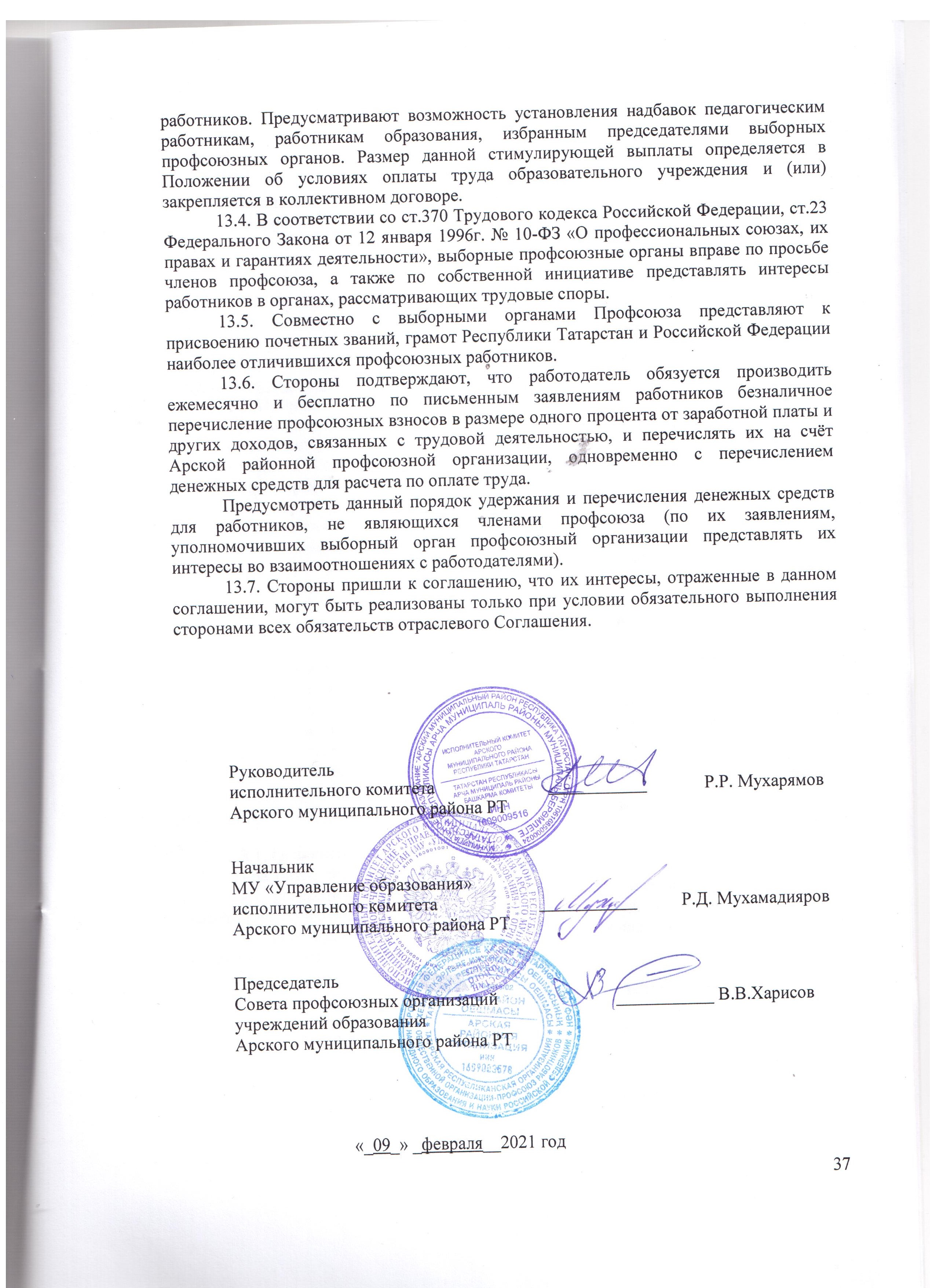                                                                                                                    Приложение № 1ПОЛОЖЕНИЕо муниципальной  комиссии по регулированию социально-трудовых отношений в области образования в Арском муниципальном районе РТ1. Общие положения1.1. Муниципальная комиссия по регулированию социально-трудовых отношений в области образования в Арском муниципальном районе (далее - Комиссия) действует в соответствии с законодательными актами Российской Федерации, регулирующими вопросы социального партнерства, Трудовым кодексом Российской Федерации.1.2. Принципы деятельности Комиссии:- уважение и учет интересов сторон;- полномочность сторон;- полнота представительства;- равноправие сторон;- регулярность проведения консультаций и переговоров;- добровольность принятия обязательств сторонами;- реальность обеспечения принятых обязательств;- систематичность контроля за выполнением принятых сторонами соглашений;- ответственность сторон.
2. Порядок формирования Комиссии2.1. Комиссия формируется из равного числа представителей управления образования и Совета профсоюзных организаций.2.2. Инициатива формирования Комиссии может исходить от любой из сторон.2.3. Члены Комиссии от каждой из сторон (постоянные члены) определяются сторонами самостоятельно на равноправной основе.2.4. Комиссия может создавать рабочие группы.3. Цели и задачи Комиссии3.1. Основными целями комиссии являются:- развитие системы социального партнерства;- согласование социально-экономических интересов работников и работодателей в отрасли образования Арского муниципального района;- регулирование социально-трудовых отношений в образовательных организациях Арского муниципального района.3.2. Основными задачами комиссии являются:- ведение коллективных переговоров по подготовке проекта и заключении территориального соглашения на очередной срок;- урегулированию разногласий, возникающих в ходе реализации территориального соглашения;- оказание содействия при разработке и заключении территориальных  соглашений, коллективных договоров организаций образования Арского муниципального района . 4. Права Комиссии4.1. Вносить предложения о привлечении к ответственности лиц, не выполняющих территориальное соглашение, коллективные договоры.4.2. Получать необходимую информацию и материалы о социально-экономическом положении образования Арского муниципального района, иную информацию, необходимую для подготовки проекта территориального  соглашения, организации контроля за его выполнением, а также ведения переговоров.4.3. Направлять в порядке, не противоречащем действующему законодательству, своих членов в организации образования, подведомственные управлению образования Арского муниципального района, для ознакомления с положением дел и необходимыми материалами, касающимися реализации соглашений, заключенных в рамках социального партнерства.5. Порядок работы Комиссии5.1. Комиссия осуществляет свою работу в соответствии с утвержденным Комиссией Регламентом, разработанным на основе законодательства и настоящего Положения.5.2. Комиссию возглавляют и поочередно проводят ее заседания сопредседатели.5.3. Каждая из сторон имеет право привлекать к работе Комиссии с правом совещательного голоса консультантов в количестве, не превышающем половину нормы представительства сторон.5.4. Заседания Комиссии проводятся в соответствии с планом, согласованным сторонами.5.5. В случае предложения одной из сторон о проведении внеочередного заседания Комиссии оно должно быть проведено в течение 10 календарных дней с момента получения сторонами соответствующего предложения.  Изменение данного срока допустимо при согласии сторон.5.6. Вопросы для рассмотрения Комиссией готовятся рабочей группой, формируемой по предложению сторон.5.7. Комиссия правомочна принимать решение, если на ее заседании присутствует две трети ее членов (от каждой стороны) с учетом иных представителей сторон, уполномоченных заменять постоянных членов Комиссии, отсутствующих по уважительной причине.5.8. Решение по всем вопросам, рассматриваемым Комиссией, принимается при согласии сторон, то есть в случае принятия большинством участвующих в заседании представителей от каждой из сторон. Решение, принятое таким образом, обязательно для исполнения каждой из сторон.5.9. Каждая из сторон обязана представлять имеющуюся в ее распоряжении информацию, необходимую для работы Комиссии.Р Е Г Л А М Е Н Тмуниципальной  комиссии по регулированию социально-трудовых отношений в области образования Арского муниципального района.Планирование работы Комиссии1.1. План заседаний Комиссии формируется на основе поступивших предложений сторон, и утверждается решением Комиссии ежегодно.1.2. План заседаний Комиссии содержит: дату заседания, сторону, ответственную за проведение заседания, формулировку вопросов, предлагаемых для обсуждения, сторону, ответственную за подготовку каждого вопроса, с указанием при необходимости конкретного ответственного лица.1.3. По согласованию сторон в план заседаний Комиссии могут быть внесены дополнения и изменения.2. Подготовка заседаний Комиссии2.1. Для подготовки материалов к заседанию Комиссии могут привлекаться специалисты, эксперты, члены Комиссии.2.2. В обязательном порядке представляется информация в письменном виде по вопросам, запланированным для рассмотрения Комиссии.2.3. Материал, представленный стороной, ответственной за подготовку вопроса, принимается за основу для обсуждения.3. Проведение заседаний Комиссии3.1. Заседание Комиссии проводится в соответствии с планом работы.3.2. Комиссия правомочна принимать решение, если на заседании присутствует две трети ее членов.3.3. Продолжительность заседания Комиссии - не более 1,5 часов без перерыва, доклады - не более 15 минут, выступления в прениях - до 5 минут.3.4. По решению Комиссии на ее конкретном заседании может быть принят иной порядок работы.4. Контроль за исполнением решений Комиссии4.1. Не менее 2 раза в год на рассмотрение Комиссии вносятся вопросы об итогах выполнения территориального Соглашения и принятых Комиссией решений.С О С Т А Вмуниципальной  комиссии по регулированию социально-трудовых отношений в области образования Арского муниципального районаПриложение № 2ПРАВА И ЛЬГОТЫ,предоставляемые педагогическим работникам образовательных организаций Республики Татарстан при подготовке и проведении аттестацииI. Права аттестуемых работников.	Педагогический работник имеет право:- заявиться на аттестацию для установления соответствия уровня его квалификации требованиям, предъявляемым квалификационным категориям (первой или высшей);- лично присутствовать во время его аттестации на заседании аттестационной комиссии, о чем письменно уведомляет аттестационную комиссию; - представить в аттестационную комиссию собственные сведения, характеризующие его трудовую деятельность за период с даты предыдущей аттестации (при первичной аттестации - с даты поступления на работу;- обжаловать результаты аттестации в соответствии с законодательством Российской Федерации; - обратиться в суд за разрешением индивидуального трудового спора в течение трех месяцев со дня, когда он узнал или должен был узнать о нарушении своего права, а по спорам об увольнении – в течение одного месяца со дня вручения ему копии приказа об увольнении либо со дня выдачи трудовой книжки;- получить информацию от работодателя о вакантных должностях или работе, соответствующей квалификации работника, или вакантных нижестоящих должностях или нижеоплачиваемой работе в случае расторжения с работником трудового договора в соответствии с пунктом 3 части 1 статьи 81 Трудового кодекса Российской Федерации на основании решения аттестационной комиссии о несоответствии работника занимаемой должности.   -  заявиться на проведение аттестации с целью установления квалификационной категории независимо от продолжительности работы в организации, в том числе в период нахождения в отпуске по уходу за ребенком.- истечение срока действия высшей квалификационной категории не ограничивает право педагогического работника впоследствии обращаться в аттестационную комиссию с заявлением о проведении его аттестации в целях установления высшей квалификационной категории по той же должностиII. Применение упрощенных форм профессиональной экспертизы при прохождении аттестации с целью установления соответствия уровня квалификации педагогических работников требованиям, предъявляемым к квалификационным категориям (первой или высшей)      2.1. При прохождении педагогическими работниками аттестации с целью установления соответствия уровня их квалификации требованиям, предъявляемым к квалификационным категориям (первой или высшей) могут быть предусмотрены упрощенные формы профессиональной экспертизы, оценки профессиональной деятельности педагогических работников на основе результатов их работы, предусмотренных пунктами 36 и 37 Порядка, при условии, что их деятельность связана с соответствующими направлениями работы (без привлечения независимых аттестационных экспертов) для следующих категорий педагогических работников, повторно аттестующихся на высшую или первую квалификационную категорию:- работники образования, имеющие государственные награды по профилю педагогической деятельности (включая почетные звания «Заслуженный учитель» и др. почетные звания, Почетные грамоты, нагрудные знаки), независимо от года награждения;- победители, призеры, дипломанты, лауреаты международных, федеральных, республиканских, муниципальных профессиональных конкурсов по профилю деятельности аттестуемого работника («Учитель года», «Воспитатель года» и др.), независимо от года проведения конкурса;- педагогические работники, подготовившие воспитанников - победителей и призеров (1-3 места) международных, всероссийских, республиканских, муниципальных предметных олимпиад, конкурсов, смотров, соревнований, проходивших в течение 5 лет перед аттестацией работника.2.2. Упрощенные формы профессиональной экспертизы, оценки профессиональной деятельности на основе результатов их работы, предусмотренных пунктами 36 и 37 Порядка, при условии, что их деятельность связана с соответствующими направлениями работы (без привлечения независимых аттестационных экспертов) применяются при аттестации педагогических работников, повторно или впервые заявляющихся на высшую либо первую квалификационную категорию:- при наличии у них статуса (диплома) победителя конкурса в рамках реализации приоритетного национального проекта «Образование», гранта «Наш лучший учитель» и другие, независимо от года проведения конкурса (гранта), либо подготовивших в течение последних пяти лет двух и более призеров (1-3 места) муниципальных, республиканских, федеральных, международных (очных) предметных олимпиад (для учащихся общеобразовательных организаций) или конкурсов профессионального мастерства (для обучающихся в учреждениях профессионального образования.); либо подготовивших в течение последних пяти лет двух и более призеров (1-3 место) муниципальных, республиканских, федеральных, международных (очных) конкурсов (для воспитанников и педагогов  дошкольных образовательных организаций, организаций дополнительного образования);- участвовавших в проведении профессиональной экспертизы в составе экспертных групп при аттестационной комиссии Министерства образования и науки Республики Татарстан не менее трех лет в период, предшествующий аттестации. III.  Льготы по установлению уровня оплаты труда работника  во взаимосвязи  с  имеющейся квалификационной категорией       3.1. В соответствии с отраслевым Соглашением на 2021-2023гг., заключенным между Общероссийским профсоюзом образования и Министерством образования и науки Российской Федерации, квалификационные категории, присвоенные педагогическим работникам в соответствии с Порядком аттестации педагогических работников, утвержденным приказом Министерства образования и науки Российской Федерации от 7 апреля 2014 г. N 276 (далее – Порядок), учитываются в течение срока их действия в следующих случаях: - при работе в должности, по которой присвоена квалификационная категория, независимо от типа и вида образовательного учреждения, преподаваемого предмета (дисциплины);- при возобновлении работы в должности, по которой присвоена категория, независимо от перерывов в работе;- при переходе из негосударственного образовательного учреждения, а также учреждений и организаций, не являющимися образовательными, на работу в государственные и муниципальные образовательные учреждения, при условии, если аттестация этих работников осуществлялась в соответствии с Порядком;- при установлении уровня оплаты труда на должностях, по которым применяется наименование «старший» (старший воспитатель – воспитатель, старший педагог дополнительного образования - педагог дополнительного образования, старший методист – методист, старший инструктор-методист- инструктор-методист, старший тренер-преподаватель - тренер-преподаватель), независимо от того, по какой конкретно должности присвоена квалификационная категория;- при выполнении педагогической работы на разных должностях, по которым совпадают профили работы (деятельности) в следующих случаях:Другие случаи учета квалификационной категории при работе на разных педагогических должностях, по которым совпадают профили работы (деятельности), рассматриваются Министерством образования и науки Республики Татарстан, к чьей компетенции относится установление квалификационной категории, на основании письменного заявления.3.2. Уровень оплаты труда педагогического работника, установленный ему по ранее имевшейся квалификационной категории сохраняется на срок не более одного года со дня возобновления трудовой деятельности (выхода из отпуска) в случае, если срок действия квалификационной категории истек:- в период нахождения педагогического работника в отпуске по беременности и родам и по уходу за ребенком до достижения им трех лет (либо срок действия квалификационной категории истекает в текущем году);- в период длительной потери трудоспособности (2 месяца и более) в связи с тяжелым заболеванием при наличии у работника листа нетрудоспособности или медицинского заключения (справки) о наличии заболевания, вызвавшего длительную потерю трудоспособности;- в период когда работник пенсионного возраста, имеющий первую или высшую квалификационную категорию уведомил письменно работодателя об увольнении по собственному желанию по окончании текущего учебного года. Данная льгота однократная.	- в случае истечения у педагогического работника перед наступлением пенсионного возраста срока действия квалификационной категории сохранять оплату труда с учетом имевшейся квалификационной категории до дня наступления пенсионного возраста, но не более чем на один год.3.3. В коллективных договорах образовательных организаций предусмотреть положение о сохранении за педагогическими работниками оплаты труда с учетом имевшейся квалификационной категории в случае истечения срока ее действия после подачи заявления в аттестационную комиссию на период до принятия аттестационной комиссией решения об установлении (отказе в установлении) квалификационной категории.- Сохранить за педагогическим работниками уровень оплаты труда с учетом имевшейся квалификационной категории в случае истечения срока ее действия после подачи заявления в аттестационную комиссию на период до принятия аттестационной комиссией решения об установлении (отказе в установлении) квалификационной категории.            Приложение №3 ПРИМЕРНОЕ ПОЛОЖЕНИЕо нормах профессиональной этики педагогических работниковI. Общие положения1. Примерное положение о нормах профессиональной этики педагогических работников (далее – Положение) разработано на основании положений Конституции Российской Федерации, Трудового кодекса Российской Федерации, Федерального закона от 29 декабря 2012 г. № 273-ФЗ «Об образовании в Российской Федерации» и Федерального закона от 29 декабря 2010 г. № 436-ФЗ «О защите детей от информации, причиняющей вред их здоровью и развитию».2. Настоящее Положение содержит нормы профессиональной этики педагогических работников, которыми рекомендуется руководствоваться при осуществлении профессиональной деятельности педагогическим работникам, независимо от занимаемой ими должности, и механизмы реализации права педагогических работников на справедливое и объективное расследование нарушения норм профессиональной этики педагогических работников.II. Нормы профессиональной этики педагогических работников3. Педагогические работники, сознавая ответственность перед государством, обществом и гражданами, призваны:а) уважать честь и достоинство обучающихся и других участников образовательных отношений;б) исключать действия, связанные с влиянием каких-либо личных, имущественных (финансовых) и иных интересов, препятствующих добросовестному исполнению должностных обязанностей;в) проявлять доброжелательность, вежливость, тактичность и внимательность к обучающимся, их родителям (законным представителям) и коллегам;г) проявлять терпимость и уважение к обычаям и традициям народов Российской Федерации и других государств, учитывать культурные и иные особенности различных социальных групп, способствовать межнациональному и межрелигиозному взаимодействию между обучающимися;д) соблюдать при выполнении профессиональных обязанностей равенство прав и свобод человека и гражданина, независимо от пола, расы, национальности, языка, происхождения, имущественного и должностного положения, места жительства, отношения к религии, убеждений, принадлежности к общественным объединениям, а также других обстоятельств;е) придерживаться внешнего вида, соответствующего задачам реализуемой образовательной программы;ж) воздерживаться от размещения в информационно-телекоммуникационной сети «Интернет», в местах, доступных для детей, информации, причиняющий вред здоровью и (или) развитию детей;з) избегать ситуаций, способных нанести вред чести, достоинству и деловой репутации педагогического работника и (или) организации, осуществляющей образовательную деятельность.III. Реализация права педагогических работников на справедливое и объективное расследование нарушения норм профессиональной этики педагогических работников4. Образовательная организация стремится обеспечить защиту чести, достоинства и деловой репутации педагогических работников, а также справедливое и объективное расследование нарушения норм профессиональной этики педагогических работников.5. Случаи нарушения норм профессиональной этики педагогических работников, установленных разделом II настоящего Положения, рассматриваются комиссией по урегулированию споров между участниками образовательных отношений, создаваемой в организации, осуществляющей образовательную деятельность, в соответствии с частью 2 статьи 45 Федерального закона от 29 декабря 2012 г. № 273-ФЗ «Об образовании в Российской Федерации».Порядок рассмотрения индивидуальных трудовых споров в комиссиях по трудовым спорам регулируется в порядке, установленном главой 60 Трудового кодекса Российской Федерации, порядок рассмотрения индивидуальных трудовых споров в судах – гражданским процессуальным законодательством Российской Федерации.6. Педагогический работник, претендующий на справедливое и объективное расследование нарушения норм профессиональной этики, вправе обратиться в комиссию по урегулированию споров между участниками образовательных отношений.7. В целях реализации права педагогических работников на справедливое и объективное расследование нарушения норм профессиональной этики педагогических работников в состав комиссии по урегулированию споров между участниками образовательных отношений в обязательном порядке включается представитель выборного органа соответствующей первичной профсоюзной организации (при наличии такого органа).8. В случае несогласия педагогического работника с решением комиссии по урегулированию споров между участниками образовательных отношений, невыполнения решения комиссии по урегулированию споров между участниками образовательных отношений, несоответствия решения комиссии по урегулированию споров между участниками образовательных отношений законодательству Российской Федерации или нежелания педагогического работника по каким-либо причинам обращаться в комиссию по урегулированию споров между участниками образовательных отношений он имеет право обратиться в суд.Мухаметшина А.Т.Мухамадияров Р.Д.Заместитель руководителя Исполнительного комитета Арского муниципального района РТ, председатель комиссииНачальник муниципального учреждения «Управление образования»  Исполнительного комитета Арского                                                             муниципального района, сопредседатель комиссии                         Харисов В.В.Председатель Арской  районной                                организации Татарской  республиканской                                 организации общественной организации -                                                                                          Профсоюз работников народного образования    и науки Российской Федерации, сопредседатель комиссииКаримуллина З.Р.Заместитель начальника муниципального учреждения «Управление образования»  Исполнительного комитета Арского муниципального районаТухфатуллин И.Р.Член Президиума Совета профсоюзных организаций учреждений образованияСибагатуллин Р.Х. Член совета директоров школШаяхметова Х.Р. Председатель Совета заведующих детскими садамиДолжность, по которой установлена квалификационная категорияДолжность, по которой может учитываться категория, установленная по должности, указанной в графе № 1Учитель, преподавательВоспитатель (независимо от места работы), социальный педагог, педагог–организатор, педагог дополнительного образования (при совпадении профиля кружка, направления дополнительной работы профилю основной работы), учитель, преподаватель, ведущий занятия по профильным темам из курса основного предмета, (например, валеология как часть курса биологии, или профильные темы по медицинской подготовке из курса «Основы безопасности жизнедеятельности».)Преподаватель – организатор основ безопасности жизнедеятельности, допризывной подготовкиУчитель, преподаватель, ведущий занятия с обучающимися по курсу «Основы безопасности жизнедеятельности», «Допризывной подготовка» сверх учебной нагрузки, входящей в основные должностные обязанности;учитель, преподаватель физкультуры (физического воспитания), руководитель физического воспитанияУчитель, преподаватель, ведущий занятия с обучающимися по курсу «Основы безопасности жизнедеятельности», «Допризывной подготовка» сверх учебной нагрузки, входящей в основные должностные обязанности;учитель, преподаватель физкультуры (физического воспитания), руководитель физического воспитанияПреподаватель – организатор основ безопасности жизнедеятельности, допризывной подготовкиРуководитель физического воспитанияУчитель, преподаватель физкультуры (физического воспитания), инструктор по физкультуре; учитель, преподаватель, ведущий занятия из курса «Основы безопасности жизнедеятельности» (ОБЖ)Мастер производственного обученияУчитель труда (технологии), преподаватель, ведущий работу по аналогичной специальности, инструктор по труду, педагог дополнительного образования (по аналогичному профилю)Учитель трудового обучения (технологии)Мастер производственного обучения, инструктор по трудуУчитель - дефектолог, учитель - логопедУчитель, осуществляющий образовательную деятельность в общеобразовательных учреждениях для обучающихся (воспитанников) с ограниченными возможностями здоровья (независимо от преподаваемого предмета либо в начальных классах); воспитатель, педагог дополнительного образования (при совпадении профиля кружка, направления дополнительной работы с профилем работы по основной должности) Учитель музыки общеобразовательного учреждения, преподаватель учреждения среднего профессионального образования музыкального профиля  Преподаватель детской музыкальной школы (школы искусств, учреждений культуры), музыкальный руководитель, концертмейстерПреподаватель детской музыкальной художественной школы, школы искусств, учреждений культуры, музыкальный руководитель, концертмейстерУчитель музыки общеобразовательного учреждения, преподаватель музыкальных дисциплин среднего профессионального образованияСтарший тренер-преподаватель, тренер-преподаватель, в т.ч. ДЮСШ, СДЮШОР, ДЮКПФУчитель, преподаватель физкультуры, инструктор по физкультуре, руководитель физического воспитанияУчитель, преподаватель физкультуры, инструктор по физкультуре, руководитель физического воспитанияСтарший тренер-преподаватель, тренер-преподаватель, в т.ч. ДЮСШ, СДЮШОР, ДЮКПФПреподаватель профессиональной образовательной организации Учитель того же предмета в общеобразовательной организацииУчитель общеобразовательной организацииПреподаватель того же предмета в профессиональной образовательной организацииВоспитательСтарший воспитательСтарший воспитательВоспитательПедагог дополнительного образованияСтарший педагог дополнительного образованияСтарший педагог дополнительного образованияПедагог дополнительного образованияМетодистСтарший методистСтарший методистМетодистИнструктор-методистСтарший инструктор-методистСтарший инструктор-методистИнструктор-методистТренер-преподавательСтарший тренер-преподавательСтарший тренер-преподавательТренер-преподавательУчитель-дефектологУчитель образовательного учреждения для обучающихся, воспитанников с ограниченными возможностями здоровья, независимо от преподаваемого предмета.КонцертмейстерПреподаватель детской музыкальной школы (школы искусств, учреждений культуры), учитель музыки общеобразовательного учреждения, музыкальный руководитель, педагог дополнительного образования (при совпадении профиля кружка, направления дополнительной работы с профилем основной работы)Преподаватель детской музыкальной школы (школы искусств, учреждений культуры), учитель музыки общеобразовательного учреждения, музыкальный руководитель, педагог дополнительного образования (при совпадении профиля кружка, направления дополнительной работы с профилем основной работы)КонцертмейстерБиблиотекарьПедагог-библиотекарьПедагог-библиотекарьБиблиотекарь